Arbeids- og inkluderingsdepartementetMeld. St. 20(2022–2023)Melding til StortingetRegulering av pensjonar i 2023 
og inntektstilhøve for pensjonistarArbeids- og inkluderingsdepartementetMeld. St. 20(2022–2023)Melding til StortingetRegulering av pensjonar i 2023 
og inntektstilhøve for pensjonistarTilråding frå Arbeids- og inkluderingsdepartementet 2. juni 2023, 
godkjend i statsråd same dagen. 
(Regjeringa Støre)InnleiingArbeids- og inkluderingsdepartementet legg med dette fram melding om regulering av pensjonar i 2023 og inntektstilhøve for pensjonistar.Den pårekna effekten av neste års regulering av pensjonar, basert på anslaget for lønnsvekst i statsbudsjettet, vert budsjettert på dei relevante postane på budsjettet til Arbeids- og inkluderingsdepartementet direkte og som ein del av den ordinære budsjettprosessen, jf. Prop. 1 S frå Arbeids- og inkluderingsdepartementet. Viss det trengst, vil dei relevante budsjettpostane verte korrigerte i samband med handsaminga av revidert nasjonalbudsjett.Det skal gjennomførast drøftingar med organisasjonane til pensjonistane, dei funksjonshemma og arbeidstakarane om talgrunnlaget for reguleringa. Drøftingane skal gjennomførast i møte straks etter at revidert nasjonalbudsjett er lagt fram.Punkt 2 gjev ein gjennomgang av reguleringsreglane og reguleringa av pensjonar m.m. i 2023. Faktorar som påverkar realinntektsutviklinga og kjøpekrafta til pensjonistar, vert handsama i punkt 3, og inntektsutviklinga blant den eldre befolkninga vert omtalt i punkt 4. Punkt 5 tek for seg utviklinga i talet på og prosentdelen minstepensjonistar og utviklinga i låginntekt blant alderspensjonistane. Protokollar og referat frå drøftingsmøta, tabellar over den historiske utviklinga av pensjonane og statistiske opplysningar m.m. følgjer som vedlegg 1–6.Regulering av pensjonar m.m. i 2023Regler for reguleringFrå og med 2022 vert alderspensjon under utbetaling regulert i tråd med nye reglar for regulering av alderspensjon vedtekne av Stortinget våren 2022, jf. Prop. 41 L (2021–2022) Endringer i folketrygdloven, lov om Statens pensjonskasse og enkelte andre lover (endret regulering av alderspensjon under utbetaling). Alderspensjon under utbetaling skal frå og med 2022 regulerast med gjennomsnittet av lønns- og prisvekst. Grunnbeløpet regulerast i samsvar med lønnsveksten. Alderspensjon under opptening, uføretrygd og andre ytingar som vert regulerte i tråd med endringar i grunnbeløpet, vert dermed også regulerte i samsvar med lønnsveksten. Minste pensjonsnivå og garantipensjon og andre lovfesta pensjonsytingar som har same reguleringsføresegner som folketrygda, eller som viser direkte til reguleringsføresegner i folketrygda vert regulert med gjennomsnitt av lønns- og prisveksten.Til grunn for den årlege reguleringa ligg den pårekna lønnsveksten i reguleringsåret, justert for eventuelle avvik mellom pårekna og faktisk lønnsvekst dei siste to åra. Den pårekna lønnsveksten i reguleringsåret set ein lik anslaget for gjennomsnittleg årslønnsvekst i revidert nasjonalbudsjett (RNB). Faktisk lønnsvekst dei siste to åra set ein til årslønnsveksten for lønnstakarar under eitt, som går fram av nasjonalrekneskapen som Statistisk sentralbyrå (SSB) publiserer. Veksten i konsumprisane frå revidert nasjonalbudsjett vert lagd til grunn for årets prisvekst, og ein korrigerer for eventuelt avvik i pårekna prisvekst og faktisk prisvekst i det føregåande året. Faktisk prisvekst for året før reguleringsåret vert fastsett av SSB. Departementet viser til forskrift 6. mai 2011 nr. 465 om beregning av lønnsveksten som skal benyttes ved regulering av grunnbeløpet og alderspensjon i folketrygden. Forskrifta følgjer som vedlegg 1.AFP i privat sektor vert regulert i tråd med dei gamle reglane, altså med lønnsveksten og deretter fratrukket en fast faktor på 0,75 prosent.Regulering frå 1. mai 2023Ved den årlege reguleringa skal ein som nemnt leggje til grunn forventa lønnsvekst i reguleringsåret og justere for eventuelle avvik mellom forventa og faktisk lønnsvekst dei siste to åra. Veksten i konsumprisane frå revidert nasjonalbudsjett vert lagd til grunn for årets prisvekst.Lønnsveksten i 2023 vart i revidert nasjonalbudsjett anslått til 5,25 prosent. Ved reguleringa i 2022 vart det lagt til grunn ein forventa lønnsvekst i 2022 på 3,7 prosent. Ifølgje førebelse tal frå nasjonalrekneskapen vart årslønnsveksten 4,3 prosent i 2022. Det ligg dermed føre eit avvik eitt år tilbake i tid på 0,6 prosent som det skal takast omsyn til i årets regulering. Lønnsvekst for 2021 er fastsatt til 3,5 prosent, og det ligg ikkje føre avvik to år tilbake i tid. Dette gir ein samla årleg lønnsvekst i 2023 (vekst i gjennomsnittleg grunnbeløp) på 5,88 prosent. Veksten i grunnbeløpet frå 1. mai vert 6,41 prosent.På bakgrunn av desse anslaga vert det gjennomsnittlege grunnbeløpet auka frå 109 784 kroner i 2022 til 116 239 kroner i 2023. Nytt grunnbeløp frå 1. mai 2023 er 118 620 kroner.Veksten i konsumprisane i 2023 er anslått til 5,4 prosent i revidert nasjonalbudsjett. Faktisk prisvekst i 2022 er fastsett til 5,8 prosent av Statistisk sentralbyrå. Det er eit avvik i prisveksten for 2022 på 2,4 som skal takast omsyn til i årets regulering.Samla prosentvis prisvekst i 2023 er 7,93 prosent. Gjennomsnittet av lønns- og prisvekst er 6,91 prosent. Den prosentvise auken i alderspensjon under utbetaling og satsane for minste pensjonsnivå og garantipensjon er 8,54 prosent frå 1. mai.Sjå boks 2.1 og boks 2.2.Utrekning av vekst i alderspensjon frå 1. mai 202303N1xt2Samla prosentvis årslønnsvekst i 2023:Den samla prosentvise årslønnsveksten (sl) som skal brukast ved reguleringa, skal reknast ut etter følgjande formel:sl = ((1 + a1/100) · (1 + a2/100) · (1 + f/100) – 1) · 100Faktorane a1 og a2 er avviket i prosentpoeng mellom forventa og faktisk lønnsauke eitt og to år tilbake i tid, noko som i 2023 vil seie 0,6 prosentpoeng for 2022 og 0,0 prosentpoeng for 2021. Faktoren f er forventa lønnsvekst i 2023, anslått til 5,25 prosent.((1 + 0,6/100) · (1 + 0,0/100) · (1 + 5,25/100) – 1) · 100 = 5,88 prosentSamla årleg lønnsvekst i 2023 (vekst i gjennomsnittleg G) vart på denne bakgrunnen utrekna til 5,88 prosent.Vekst i grunnbeløp frå 1. mai 2023:Nytt grunnbeløp frå 1. mai vert fastsett slik at den prosentvise veksten i det gjennomsnittlege grunnbeløpet frå 2022 til 2023 vert lik den samla årslønnsveksten.(111 477 · 4 + 118 620 · 8) : 12 = 116 239Grunnbeløpet aukar frå 111 477 kroner til 118 620 kroner.Vekst i grunnbeløpet frå 1. mai er 6,41 prosentVekst i alderspensjon under utbetaling frå 1. mai 2023:Alderspensjon under utbetaling vert regulert med gjennomsnittet av lønns- og prisvekst. Samla årleg lønnsvekst i 2023 på 5,88 prosent og samla prisvekst på 7,93 prosent gjev eit gjennomsnitt av lønns- og prisvekst på 6,91 prosent. Ein årsvekst på 6,91 prosent gjev ein prosentvis auke i alderspensjon frå 1. mai på 8,54 prosent, sjå boks 2.2.Reguleringsfaktoren etter folketrygdloven § 19-14 andre ledd og § 20-18 andre ledd frå 1. mai 2023 er dermed 8,54 prosent.Vekst i minste pensjonsnivå og garantipensjon frå 1. mai 2023Minste pensjonsnivå og garantipensjonen vert regulert på same måte som alderspensjon under utbetaling over minstenivået.[Boks slutt]Frå årsvekst til vekst frå 1. maiÅrsvekstÅrsveksten for alderspensjon under utbetaling finn ein med gjennomsnittet av lønns- og prisvekst, som forklart i boks 2.1. Samla prosentvis årslønnsvekst i 2023 på 5,88 prosent og ein samla prosentvis prisvekst i 2023 på 7,93 prosent gjev eit gjennomsnitt av lønns- og prisvekst på 6,91 prosent.(5,88 + 7,93) : 2 = 6,91 prosent.Årsveksten i alderspensjon under utbetaling skal altså vere 6,91 prosent.Vekst frå 1. mai:Når ein veit kva årsveksten skal vere, kan ein rekne seg bakover for å finne veksten som må gjelde frå 1. mai. Under følgjer departementet sin formel for avleiing av vekst frå 1. mai når ein veit årleg vekst.Z1 = nivå på årleg alderspensjon frå 1. januar 2022Z2 = nivå på årleg alderspensjon frå 1. mai 2022Z3 = nivå på årleg alderspensjon frå 1. mai 2023P1 = prosentvis vekst i alderspensjon frå 1. mai 2022P2 = prosentvis vekst i alderspensjon frå 1. mai 2023Y2 = prosentvis årleg vekst i alderspensjon frå 2022 til 2023Nivå på årleg alderspensjon i 2022:4 · Z1 + 8 · Z2 = 4 · Z1 + 8 · (1 + P1) · Z1Nivå på årleg alderspensjon i 2023:4 · Z2 + 8 · Z3 = 4 · (1 + P1) · Z1 + 8 · (1 + P1) · (1 + P2) · Z1Prosentvis årlig vekst er altså: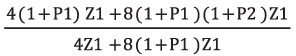 Og dette må vere lik 1 + Y2, altså: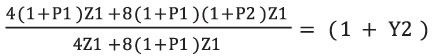 Kan skrivast: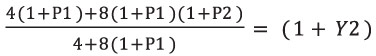 Kan skrivast: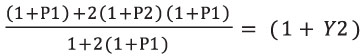 Deretter kan ein løyse for P2, prosentvis vekst i alderspensjon frå 1. mai 2023, som er det ein er ute etter: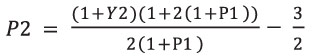 Til slutt kan ein setje inn tala for Y2 og P1, som ein allereie kjenner, noko som gjev P2:Y2 = prosentvis årleg vekst i alderspensjon frå 2022 til 2023 = 6,91 prosentP1 = prosentvis vekst i alderspensjon frå 1. mai 2022 = 3,53 prosent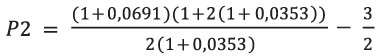 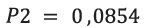 Prosentvis vekst i alderspensjon under utbetaling frå 1. mai er 8,54 prosent.[Boks slutt]Forskrift 26. mai 2023 nr. 738 om grunnbeløp, reguleringsfaktorer, satser for minste pensjonsnivå og satser for garantipensjon i folketrygden frå 1. mai 2023 og virkningstidspunkt for regulering av kravet til minsteinntekt for rett til ytelser etter folketrygdloven kapitlene 4, 8, 9 og 14 vart fastsett ved kongeleg resolusjon 26. mai 2023. Denne forskrifta følgjer som vedlegg 2.Boks 2.3 viser utrekning av vekst i minste pensjonsnivå frå 1. mai 2023.Utrekning av vekst i minste pensjonsnivå og garantipensjon frå 1. mai 2023Vekst i minste pensjonsnivå frå 1. mai 2023:Satsane for minste pensjonsnivå og garantipensjon vert regulerte med gjennomsnittet av lønns- og prisvekst, på same måte som alderspensjon under utbetaling over minstenivået.Døme på minste pensjonsnivå etter ordinær sats:200 257 · (1 + 8,54/100) = 217 359Minste pensjonsnivå etter ordinær sats aukar frå 200 257 kroner til 217 359 kroner.Vekst i minstesatsane frå 1. mai er 8,54 prosentMinste pensjonsnivå, kroner09N1xt21	Særskild omregulering for 2021 med verknad frå 1. mai 2021.2	Frå 1. juli 2021 auka særskild sats til einslege med 5 000 kroner. Den særskilde omreguleringa for 2021 med verknad frå 1. mai 2021 gav eit nytt nivå som auken skulle ha teke utgangspunkt i. Tala i parentes viser nivået før omreguleringa for 2021.3	Frå 1. januar 2023 auka særskild sats til einslege med 4 000 kroner.Garantipensjon, kroner07N1xt21	Særskild omregulering for 2021 med verknad frå 1. mai 2021.[Boks slutt]Drøftingar med organisasjonane om talgrunnlagetTalgrunnlaget for utrekning av lønnsveksten som vert brukt ved regulering av grunnbeløpet og pensjonar, skal gåast gjennom og drøftast med organisasjonane til pensjonistane, dei funksjonshemma og arbeidstakarane før den samla lønnsveksten vert fastsett. Dette følgjer av forskrift 6. mai 2011 nr. 465 om beregning av lønnsveksten som skal benyttes ved regulering av grunnbeløpet og alderspensjon i folketrygden § 4.Drøftingsordninga er formalisert i avtale av 20. juni 2022 mellom regjeringen og pensjonistenes, de funksjonshemmedes og arbeidstakernes organisasjoner om regulering av folketrygdens grunnbeløp og pensjoner. Avtalen regulerer formålet med drøftingane, kva organisasjonar som skal vere representerte på møta, talet på møtedeltakarar frå kvar organisasjon og gjennomføringa av møta. Sjå vedlegg 3.Det følgjer av avtalen at formålet med drøftingane er å sikre, så langt det er mogleg, ei felles forståing mellom partane om føresetnadene som skal leggjast til grunn for reguleringa. Partane skal også vurdere om det ligg føre særlege tilhøve som har påverka lønnsutviklinga for einskildgrupper, og om effekten av dette skal haldast utanfor ved fastsetjinga av lønnsveksten.Etter at talgrunnlaget er drøfta med organisasjonane, fastset Kongen, med heimel i folketrygdloven § 1-4, 4-4, 19-14 og 20-18, reguleringsfaktorar og satsar for minste pensjonsnivå.Pensjonistforbundet (SAKO-samarbeidet), Seniorsaken, Forsvarets seniorforbund, Landsforbundet for offentlige pensjonister, Funksjonshemmedes Fellesorganisasjon, Samarbeidsforumet av funksjonshemmedes organisasjoner, Landsorganisasjonen i Norge (LO), Unio, Yrkesorganisasjonens Sentralforbund (YS) og Akademikerne deltek i drøftingsmøta. Finansdepartementet er også representert. Arbeids- og inkluderingsministeren leier møta.I forkant av sjølve drøftingsmøta vart det 31. mars 2023 halde eit møte mellom organisasjonane og Arbeids- og inkluderingsdepartementet der rapporten «Grunnlaget for inntektsoppgjørene 2023» frå det tekniske utrekningsutvalet for inntektsoppgjera vart gjennomgått. Protokollen frå møtet følgjer som vedlegg 4.Drøftingsmøta vart gjennomførte 15. og 23. mai 2023. Det vart slått fast at anslaget for lønnsveksten i 2023 i revidert nasjonalbudsjett er 5,25 prosent. Det vart også slått fast at faktisk lønnsvekst for 2022 er utrekna til 4,3 prosent. Det ligg dermed føre eit positivt avvik på 0,6 prosent eit år tilbake i tid som det skal takast omsyn til. Lønnsvekst i 2021 vert fastslått til 3,5 prosent. Det ligg ikkje føre avvik to år tilbake i tid. Det låg ikkje føre «særlege tilhøve» som skulle takast omsyn til ved berekninga av lønnsveksten. Veksten i konsumprisane er anslått til 5,4 prosent i revidert nasjonalbudsjett. Faktisk prisvekst i 2022 er fastslått til 5,8 prosent. Prisveksten vert i 2022 anslått til 3,4 prosent og det ligg føre et avvik på 2,4 prosent for 2022 det skal korrigerast for.Det var semje om talgrunnlaget.Organisasjonene uttalte at de er nøgde med resultatet for 2023, og at tallgrunnlaget er i samsvar med reguleringsreglane. Pensjonistforbundet (SAKO) og SAFO meiner pensjonistane berre får kompensert halvparten av avviket frå 2021, noe som gir ei innsparing på 2,2 milliardar kroner. Organisasjonane krev desse pengane etterbetalt i år, og foreslår at dei blir øyremerkte eit løft av dei lågaste pensjonane. Alle som har ein pensjon under fattigdomsgrensa (EU60) må givast eit løft. Organisasjonane er skuffa over at regjeringa strammar inn reglane for regulering slik at minstepensjonistane ikkje lenger har ei noko gunstigare regulering enn andre alderspensjonistar. Organisasjonane krev at også kulla fødd i 1954 og seinare, blir skjerma mot levealdersjusteringa ved overgangen frå uføretrygd til alderspensjon. Organisasjonane hadde ein protokolltilførsel.Unio, FFO, LO, Akademikerne, YS, Forsvarets seniorforbund, Senior Norge og LOP legg til grunn at resultatet er i samsvar med reguleringsreglene, og krev at det i trygdedrøftingane for 2023 skal takast omsyn til eit negativt avvik i lønnsveksten på 0,6 pst og eit negativt avvik i prisveksten på 2,4 pst. Protokollen frå møta følgjer som vedlegg 5.Faktorar som påverkar realinntektsutviklinga og kjøpekrafta til pensjonistarInnleiingGjennom reguleringa av pensjonane vert den nominelle inntektsutviklinga til pensjonistane bestemt. For å finne realveksten må ein ta omsyn til prisutviklinga. Både den nominelle og den reelle inntektsutviklinga vert også påverka av endringar i pensjonsreglane. Når ein også tek omsyn til skatt, kjem utviklinga i kjøpekrafta til pensjonistane til syne.Dette punktet gjer greie for realvekst i alderspensjon der ein berre tek omsyn til konsekvensane for realveksten av reguleringa etter dei ordinære reglane, jf. punkt 3.2. Punkt 3.3 gjer greie for endringar i skattereglane for pensjonistane. Punkt 3.4 gjer greie for den samla verknaden på kjøpekrafta til pensjonistane.Realvekst i alderspensjonEtter fleire år med høg reallønnsauke minka veksten i 2014 og 2015, og i 2016 fekk lønnstakarane ein stor reallønnsnedgang, sjå tabell 3.1. Mellom 2017 og 2019 var reallønnsaukinga igjen svakt positiv. Reallønnsaukinga i 2020 var på 1,8 prosent, og i 2021 var det nullvekst. I revidert nasjonalbudsjett 2023 vert det anslått ein reallønnsnedgang i 2022 på 1,4 prosent og 0,1 prosent i 2023. Den gjennomsnittlege årlege reallønnsaukinga sett under eitt vert anslått til 0,8 prosent for perioden 2011–2023.Realveksten i alderspensjonen har fram til 2021 følgt lønnsveksten, men med eit fråtrekk på 0,75 prosent. Anslaget for gjennomsnittleg årslønnsvekst i revidert nasjonalbudsjett vart lagt til grunn, justert for eventuelle avvik mellom forventa og faktisk lønnsvekst dei siste to åra. Samla lønnsvekst som er lagd til grunn i reguleringa, avvik difor frå den faktiske lønnsveksten, og det gjer at det ikkje berre er fråtrekket på 0,75 prosent som påverkar skilnaden i realveksten i lønningar og pensjonar.Realveksten i pensjonane var positiv i perioden 2011–2014 og i 2019, men har vore negativ i 2015–2018, då også realveksten i lønningane var svak eller negativ. Det var nullvekst i 2020. Det var ein svakt positiv realvekst i alderspensjon for 2021, og negativ realvekst i 2022. Det vert pårekna realvekst på 1,4 prosent i 2023. På bakgrunn av anslaga for 2022 og 2023 er den gjennomsnittlege realveksten i alderspensjon i perioden 2011–2023 anslått til 0,3 prosent.Utvikling i prisar, lønningar og alderspensjon 2011–2023. Prosent15J1xt21	Historiske tal 2011–2022. Lønnsveksten for 2022 kan verte revidert. Anslag frå Revidert nasjonalbudsjett 2023 for 2023.2	Historiske tal 2011–2022. Brot i serien mellom 2015 og 2016. Anslag frå Revidert nasjonalbudsjett 2023 for 2023.3	Realvekst i alderspensjon gjeld alderspensjon utover minstenivået og vert i reguleringa justert for avvik mellom anslått og faktisk vekst i tidlegare år.Kjelde: Statistisk sentralbyrå og Finansdepartementet.Endring av skatt i 2023I statsbudsjettet for 2023 vart det vedteke generelle endringar i personskattlegginga som også gjeld alderspensjonistar. Mellom anna vart personfrådraget auka frå 58 250 i 2022 til 79 600 kroner i 2023, inkludert ei delvis veksling frå minstefrådraget. Skatten på aksjeutbyte m.m. og trinnskatten i trinn 3 til 5 vart auka. I formuesskatten vart botnfrådraget ført vidare, mens satsen i trinn 1 og verdsetjinga av primærbustader over 10 mill. kroner, sekundærbustader og aksjar vart auka. Verdsetjinga av direkteeigde driftsmiddel vart redusert.Maksimalt beløp for det særskilde skattefrådraget for pensjonsinntekt vart sett til 32 825 kroner. Innslagspunkta for nedtrapping av pensjonsskattefrådraget vart auka med pårekna pensjonsvekst frå 210 950 til 219 950 kroner i trinn 1 og frå 318 000 til 331 750 kroner i trinn 2. Nedtrappingssatsane vart førte vidare uendra på høvesvis 16,7 pst. og 6,0 pst.Slik pensjonistar er definerte som sosioøkonomisk gruppe i Statistisk sentralbyrås skattemodell LOTTE-Skatt, vart det anslått at pensjonistar med låg og middels bruttoinntekt (under om lag 700 000 kroner) fekk ein lette i inntektsskatten på om lag 225 mill. kroner, mens pensjonistar med høg samla bruttoinntekt fekk ein auke på om lag 390 mill. kroner samanlikna med 2023-referansen. For formuesskatten vart det anslått ein samla auke på om lag 755 mill. kroner.I revidert budsjett for 2023 foreslår regjeringa å redusere skatten på pensjon med om lag 1 375 mill. kroner samanlikna med det vedtekne budsjettet. Forslaget inneber at innslagspunkta for nedtrapping av pensjonsskattefrådraget aukar frå 219 950 til 246 800 kroner i trinn 1 og frå 331 750 til 373 650 kroner i trinn 2. Forslaget gjeld berre skatt på pensjon og er særleg retta mot dei lågaste pensjonane. Slik sosioøkonomisk gruppe pensjonistar er definert teknisk i LOTTE-Skatt, er letten for gruppa pensjonistar likevel anslått til 1 190 mill. kroner. Resten av den samla letten er rekna på andre sosioøkonomiske grupper, som mellom anna omfattar lønnstakarar som kombinerer lønn med noko pensjon.Vekst i utbetalt pensjon for ulike hushaldstyparTabell 3.2 viser utrekna vekst i utbetalt pensjon og realvekst før og etter skatt for einslege og ektepar med minsteyting og for einskilde utvalde hushaldstypar for 2022 og 2023. Ein føreset at hushalda berre har inntekt i form av pensjon og trygd, berre har standard frådrag og ikkje har skattepliktig formue.Berekna årleg vekst i pensjon og trygd for utvalde hushaldstypar1. Prosent07J2xt21	Det er føresett at hushalda berre har inntekt i form av pensjon og trygd, berre har standard frådrag og ikkje har skattepliktig formue. Det siste inneber at endringar i formuesskatten ikkje påverkar berekna realvekst etter skatt. For minsteytingane i alderspensjon er minste pensjonsnivå (gammal alderspensjon) lagt til grunn.2	Utrekningane er baserte på vekstfaktorane og forslaget til skattereglar i revidert budsjett 2023, jf. Meld. St. 2 (2022–2023) og Prop. 117 LS (2022–2023).3	Uføre som mottek minstesats i januar 2023 fekk ei skattefri eingongsutbetaling på 3 000 kroner i 2023. Denne eingongsutbetalinga er ikkje medrekna i tala og kjem i tillegg.Kjelde: Finansdepartementet.Nominell auke i minste pensjonsnivå for 2022 er 5,3 prosent for einslege og 4,1 prosent for ektepar der begge har minsteyting. At auken for einslege er høgare, kjem av auka minstepensjon for einslege alderspensjonistar i 2021. Nominell vekst i andre alderspensjonar for 2022 er 4,1 prosent.Berekna realvekst før og etter skatt for einslege og ektepar med minsteyting for 2022 er på høvesvis -0,5 prosent og -1,6 prosent.Tabell 3.2 inneheld også utrekningar for einslege alderspensjonistar med ein pensjon på høvesvis 300 000 kroner og 600 000 kroner og for pensjonistektepar med ei samla inntekt på høvesvis 650 000 kroner og 850 000 kroner. Berekna realvekst etter skatt i 2022 er -1,9 prosent for einslege med ei inntekt på 300 000 kroner og -1,6 prosent for einslege med ei inntekt på 600 000 kroner. Ektepar med ei samla inntekt på 650 000 har ein berekna realvekst etter skatt i 2022 på -1,5 prosent, og ektepar med ei samla inntekt på 850 000 kroner har ein berekna realvekst etter skatt i 2022 på -1,7 prosent.I 2023 vert det pårekna ein nominell vekst i minste pensjonsnivå for einslege på 8,7 prosent. For andre alderspensjonar vert det pårekna ein nominell vekst på 6,9 prosent. Anslaget for minsteytingane gjeld minste pensjonsnivå i den gamle oppteningsmodellen. Veksten i uføretrygda vert anslått til 5,9 prosent.Realvekst før skatt vert anslått til 3,2 prosent for minste pensjonsnivå for einslege. For andre alderspensjonistar vert det anslått ein realvekst før skatt på 1,4 prosent.Inntektsutvikling blant den eldre delen av befolkningaDette punktet presenterer statistikk som klargjer utviklinga i samla inntekt for den eldre delen av befolkninga i perioden 2011–2021. 2021 er siste tilgjengelege år for tal for inntekt. Tala i dette punktet kjem også fram i rapporten «Arbeid, pensjon og inntekt i den eldre befolkningen. Rapport fra Pensjonspolitisk arbeidsgruppe 2023».Mange i aldersgruppa over 62 år står framleis i arbeid, og mange kombinerer arbeid med pensjonsuttak. Samtidig er det ei gruppe som berre får alderspensjon, og ein del får andre ytingar frå det offentlege. Det er difor viktig å sjå på samla inntekt, ikkje berre alderspensjon frå folketrygda.Ved utgangen av 2021 var det 1 173 832 personar som var 62 år eller eldre. Figur 4.1 illustrerer samansetjinga av samla inntekt for alle som var 62 år eller eldre i 2021, fordelt etter alder. Samla inntekt er stort sett fallande med auka alder. 62-åringane hadde ei gjennomsnittleg inntekt på rundt 720 000 kroner før skatt, medan tilsvarande nivå for 75-åringane var rundt 439 000 kroner. Skattereglane handsamar pensjonsinntekt lempelegare enn yrkesinntekt, og dette kombinert med eit progressivt skattesystem gjer at inntektsskilnadene mellom aldersgruppene er mindre når vi måler etter skatt. Yrkesinntekt er summen av lønnsinntekter og netto næringsinntekter i løpet av kalenderåret. Inntekta til 62-åringane etter skatt utgjorde 71 prosent av samla inntekt før skatt i 2021, medan tilsvarande del for 75-åringane var 80 prosent.Yrkesinntekta utgjer den viktigaste inntektskomponenten fram til fylte 67 år. For 67-åringane utgjer yrkesinntekt og alderspensjon om lag like stor del av samla inntekt, rundt 30 prosent kvar. Alderspensjon omfattar berre alderspensjon frå folketrygda.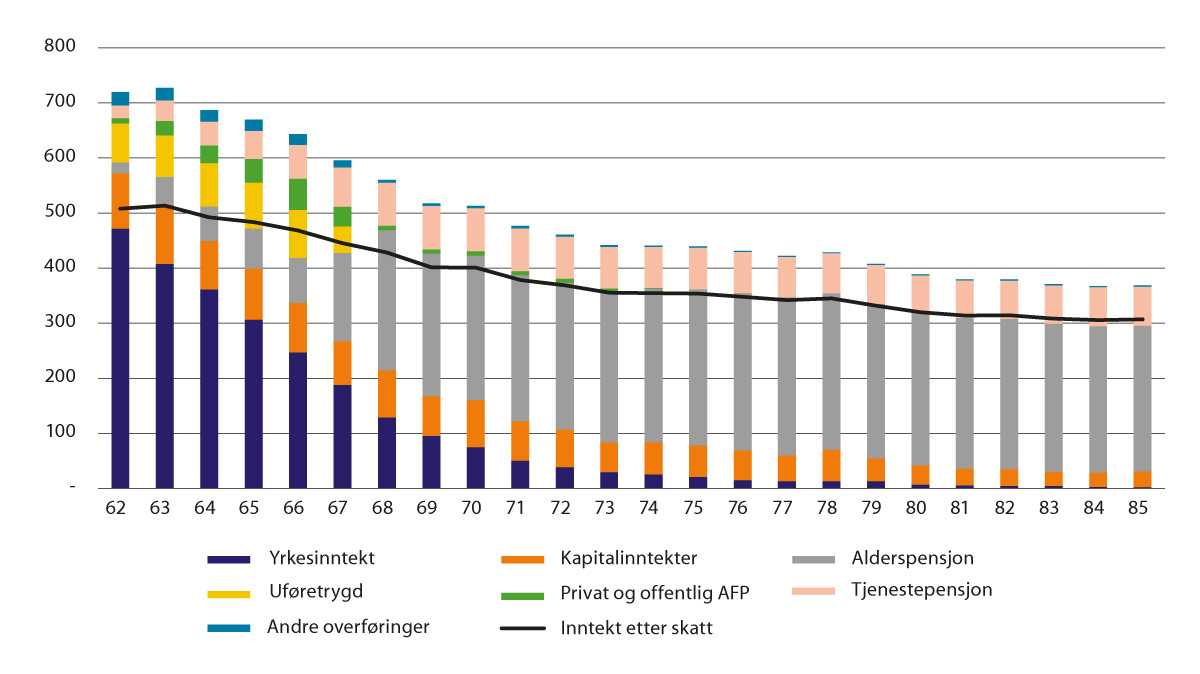 Samansetjing av gjennomsnittleg samla inntekt for personar 62–85 år i 2021. Tusen kronerKjelde: Statistisk sentralbyråViss ein samanliknar den eldre befolkninga med den yngre, så ser ein at inntektsnivået er høgare blant den yngre delen av befolkninga enn blant den eldre delen, sjå figur 4.2, som viser median av samla inntekt etter skatt for ulike aldersgrupper i 2021. Median av samla inntekt etter skatt seier noko om korleis kjøpekrafta er for medianen i kvar aldersgruppe, det vil seie den personen som ligg midt i inntektsfordelinga for den aktuelle aldersgruppa. Medianinntekta er jamt minkande med alder, og det er størst relativ endring frå 62–66 år til 67–69 år sidan mange går ut av arbeidslivet i denne perioden. Medan arbeidsinntekt er hovudinntekta for dei som er under 62 år, er pensjon hovudinntekta for dei som er 67 år og eldre.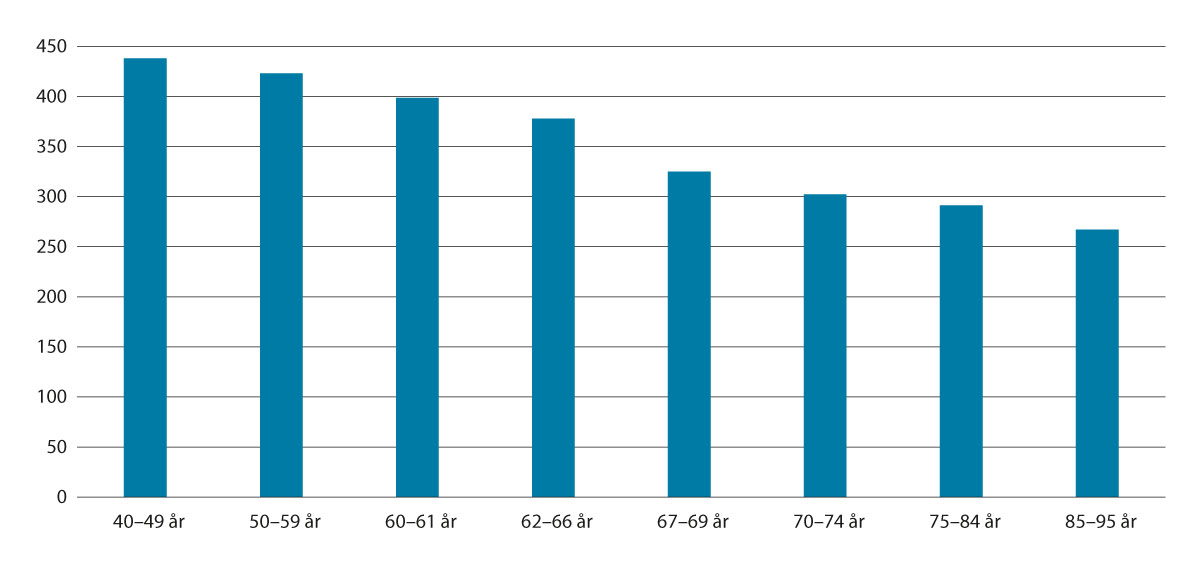 Median av samla inntekt etter skatt i 2021. Tusen kronerKjelde: Statistisk sentralbyråVed å samanlikne utviklinga i kjøpekraft for den eldre delen av befolkninga med utviklinga for resten av befolkninga får ein eit bilete av korleis utviklinga for den eldre delen av befolkninga har vore relativt til andre aldersgrupper. Figur 4.3 viser realveksten i median av samla inntekt etter skatt for utvalde aldersgrupper i perioden 2011–2021. Realveksten i medianinntekt etter skatt har vore sterkast i aldersgruppa 62–66 år. Aldersgruppene 75 år og eldre har hatt ein sterkare auke i kjøpekrafta dei siste ti åra enn den yngre befolkninga, men for aldersgruppene 67–69 år og 70–74 år er veksten lågare. Dette må sjåast i samanheng med at årskulla 1944–1949, som fekk høve til tidleg uttak av alderspensjon frå 2011, no i stor grad har hatt avgang frå arbeid. Uttaksmønsteret for desse årskulla medfører isolert sett lågare inntekt når ein samanliknar med inntektsnivået for dei som er fødde 10 år tidlegare, og som ikkje hadde høve til uttak av alderspensjon før fylte 67 år.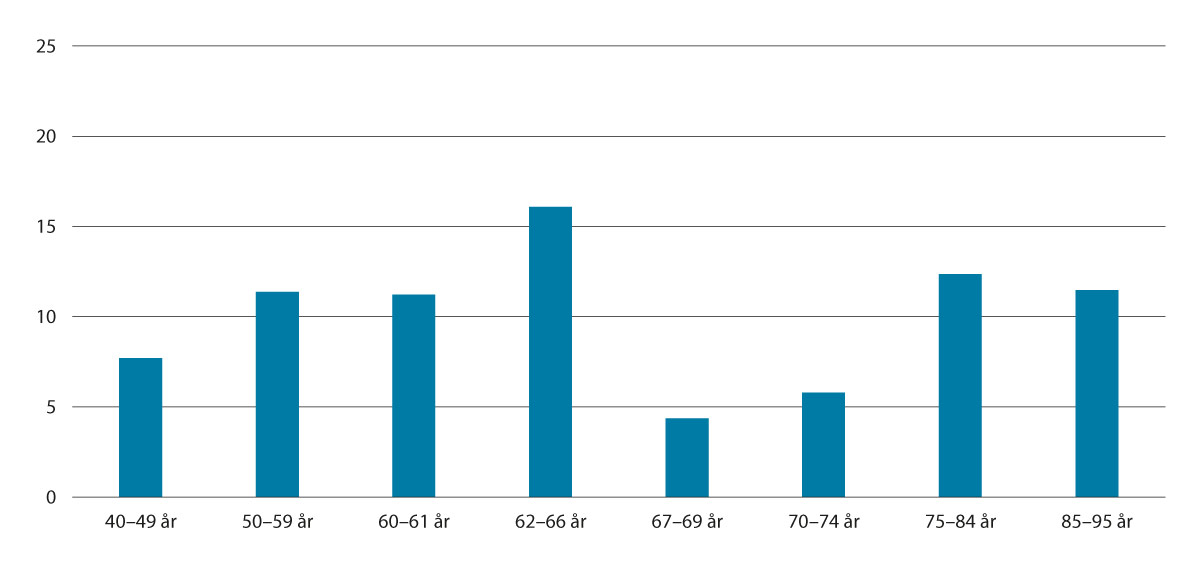 Realvekst i median av samla inntekt etter skatt frå 2011 til 2021. ProsentKjelde: Statistisk sentralbyråOgså når vi berre ser på perioden 2016–2021, har realveksten i inntekt for den eldre delen av befolkninga vore høg for mange av aldersgruppene. Aldersgruppa 96 år og eldre har hatt den sterkaste veksten i inntekt før og etter skatt, sjå figur 4.4. Denne aldersgruppa inneheldt 7 779 personar, og ein stor prosentdel var minstepensjonistar. Den sterke veksten for denne gruppa heng saman med at Stortinget fleire gonger etter 2015 har gjort vedtak som har påverka satsane for minste pensjonsnivå, utover reguleringa. Frå 2016 vart det vedteke at minste pensjonsnivå for einslege skulle aukast med 4000 kroner, og at grunnpensjonen for gifte og sambuande skulle hevast. I 2017 vart den særskilde satsen for einslege auka med 4 000 kroner, medan resten av satsane for minste pensjonsnivå auka med 1 000 kroner, og frå 2019 vart det vedteke ein ytterlegare auke av den særskilde satsen for einslege med 4 000 kroner. I 2021 vart det vedteke to ytterlegare auke av den særskilde satsen for einslege med 4 000 kroner og 5 000 kroner.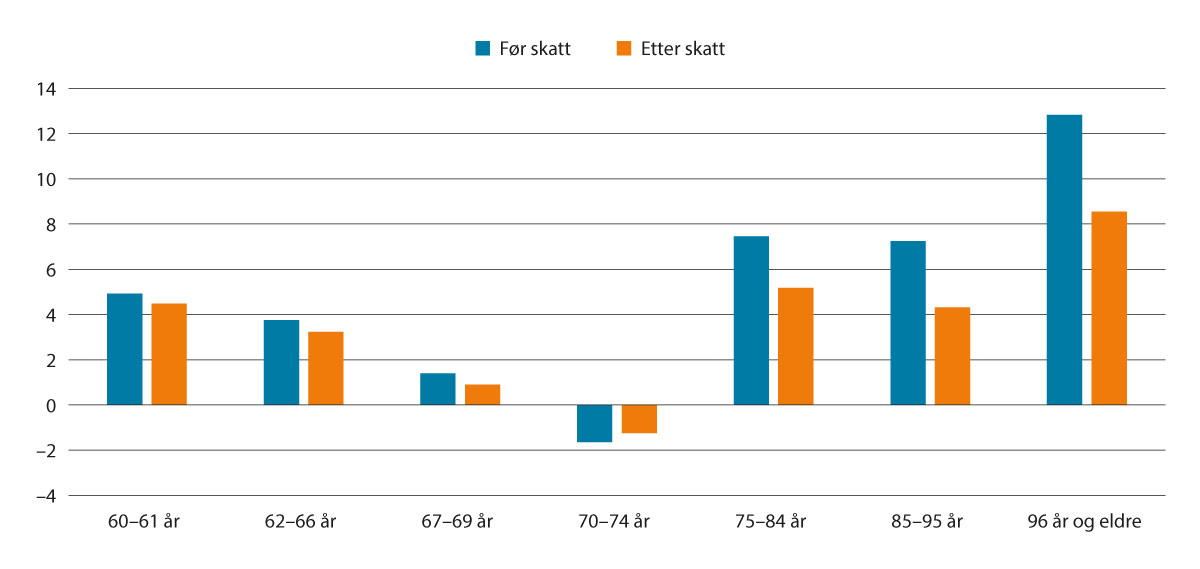 Realvekst i median av samla inntekt før og etter skatt frå 2016 til 2021. ProsentKjelde: Statistisk sentralbyråI aldersgruppene 60–61 og 62–66 år er arbeid hovudinntektskjelda. Skilnaden mellom realvekst i inntekt før og etter skatt er liten for desse gruppene. Også dei eldste aldersgruppene har hatt vekst i inntekt før skatt. Høgare inntekt før skatt gjer at fleire betaler skatt av inntekta, og at gjennomsnittsskatten er høgare. Realveksten i inntekt etter skatt vert då relativt sett noko lågare. Realveksten i inntekt etter skatt vil også vere påverka av skatteendringar i perioden. For aldersgruppa 67–69 år har det vore ein låg vekst og for aldersgruppa 70–74 år har det i perioden vore ein negativ realvekst i samla inntekt, både før og etter skatt. Den negative realveksten for denne gruppa kjem av at tidleguttak av alderspensjon gjev ei lågare årleg yting, og mange har valt å ta ut alderspensjonen før fylte 67 år.Sjølv om realveksten i perioden 2011–2021 har vore god for mange aldersgrupper, har den årlege veksten vore varierande. Figur 4.5 viser årleg realvekst i medianinntekt etter skatt frå 2016 til 2021. For perioden 2016–2017 var realveksten positiv for alle aldersgrupper over 60 år. For perioden 2017–2018 var realveksten marginalt positiv for einskilde aldersgrupper over 60 år, medan han var negativ for aldersgruppene 67–69 år og 70–74 år. For perioden 2018–2019 var realveksten igjen positiv. For perioden 2019–2020 var realveksten positiv for einskilde aldersgrupper over 60 år, medan han var negativ for aldersgruppene 67–69 år og 70–74 år. For perioden 2020–2021 var realveksten marginalt positiv for aldersgruppene under 67 år, og negativ for aldersgruppene 67 år og eldre, som vist i figur 4.5.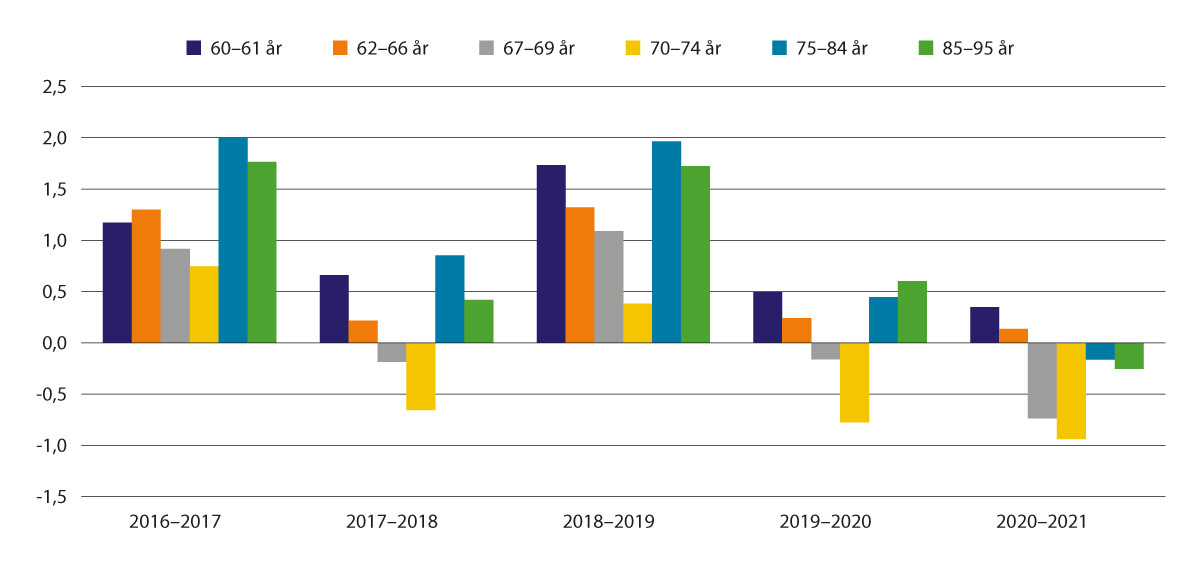 Årleg realvekst i median av samla inntekt etter skatt. ProsentKjelde: Statistisk sentralbyråInnfasinga av høvet til uttak av pensjon før fylte 67 år har bidrege til lågare årleg vekst i alderspensjon frå folketrygda. Det tekniske utrekningsutvalet for inntektsoppgjera (TBU) viser i rapporten sin for 2023 (NOU 2023: 12) at utviklinga i gjennomsnittleg alderspensjon sidan 2011 har vore svak for aldersgruppa 62–66 år. Eit fleirtal i denne aldersgruppa har likevel hatt yrkesinntekt ved sida av alderspensjonen slik at utviklinga i samla inntekt har vore god. Dei som tek ut alderspensjon før fylte 67 år, får likevel lågare årleg alderspensjon resten av livet enn om dei hadde venta med uttak til 67 år. Innfasing av dei som har høve til uttak frå fylte 62 år, gjev difor utslag i særleg låg årleg vekst i gjennomsnittleg alderspensjon for aldersgruppene 67–69 år og 70–74 år dei seinaste åra. SSB-rapporten «Kombinasjon av tidligpensjon og arbeid» (SSB, 2020) har følgt 1949-kullet og sett på utviklinga deira i inntekt og formue i perioden 2012 til 2018. I 2012 kombinerte nesten ein av fem 63-åringar yrkesaktivitet med alderspensjon, og fleirtalet var menn. Rapporten viser at personar som kombinerte yrkesaktivitet og alderspensjon i 2012, i utgangspunktet hadde eit mykje høgare inntektsnivå enn andre, også samanlikna med yrkesaktive utan alderspensjon i 2012. Denne skilnaden heldt seg fram til 67 års alder før han stort sett vart utlikna då dei aller fleste gjekk ut av arbeidslivet og fekk alderspensjon som viktigaste inntektskjelde. Yrkesinntektene i dei to gruppene av yrkesaktive var relativt like i perioden, så skilnaden mellom dei kom i all hovudsak frå uttaket av alderspensjon. Valet mellom å ta ut tidleg alderspensjon ved sida av yrkesaktivitet eller ikkje i 2012 ser ikkje ut til å ha skapt skilnader i formuessituasjonen, sjølv om dei som har kombinert arbeid og pensjon, har hatt eit høgare inntektsnivå i den aktuelle perioden.SSB-rapporten «Høy inntektsvekst for eldre» (SSB, 2019) viser også at den eldre befolkninga har hatt god inntektsvekst. I tillegg til å samanlikne inntekta blant den eldre befolkninga på tvers av årskull ser rapporten også på korleis inntektssamansetjinga og samla inntekt endrar seg med alder for det same årskullet (1947-kullet). Rapporten viser at median av samla inntekt etter skatt held seg meir eller mindre rundt 300 000 over heile aldersløpet frå 60 til 70 år.Inntektsutviklinga fordelt på grupper med ulikt inntektsnivå er vist i figur 4.6. Figuren viser auken i kjøpekraft for den eldre befolkninga fordelt på ulike desil. Ei desilfordeling for samla inntekt betyr at populasjonen er delt i 10 intervall på ein slik måte at kvart intervall inneheld like mange personar. Desil 1 referer til dei 10 prosentane som har lågast inntekt, desil 2 til dei 10 prosentane som har nest lågast inntekt, osv.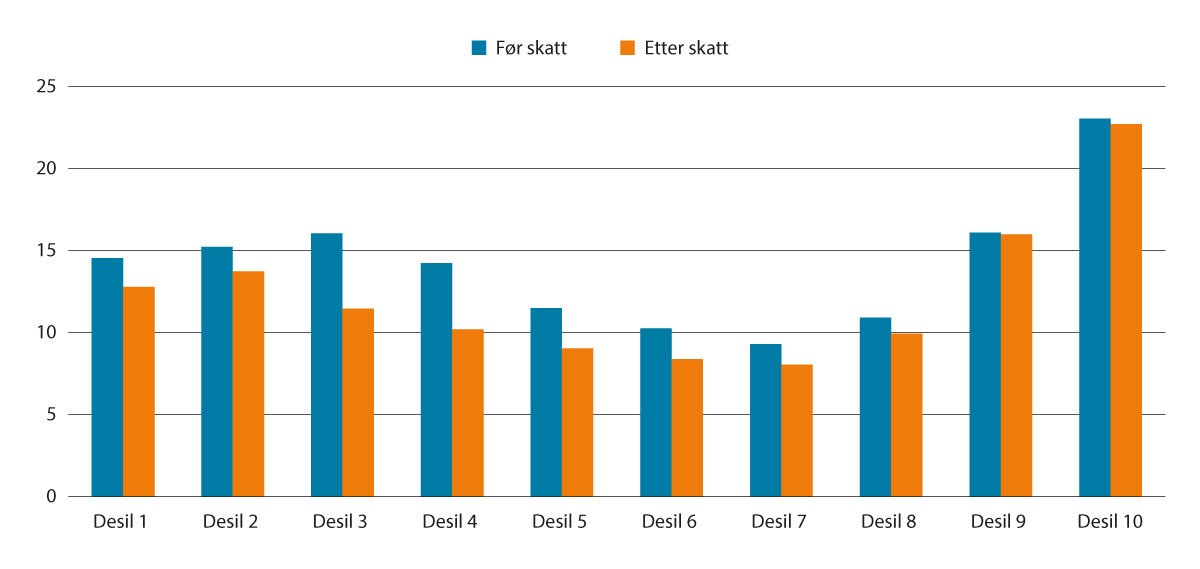 Realvekst i median av samla inntekt før og etter skatt frå 2011 til 2021 for personar som er 62 år eller eldre, fordelt på desil. ProsentKjelde: Statistisk sentralbyråRealveksten i inntekt etter skatt har vore høg for alle desil. Auken i kjøpekraft har vore sterkast blant dei 10 prosentane som har høgast samla inntekt. Realinntektsveksten har også vore høg blant dei som har lågast samla inntekt. Dei tre lågaste desila, dvs. dei 30 prosentane som har lågast samla inntekt, har hatt ein realvekst i median av samla inntekt etter skatt på om lag 12–14 prosent i perioden 2011–2021, medan desil 4–8 har hatt en realvekst på om lag 8–10 prosent.At realveksten i samla inntekt har vore sterkast blant dei som har høgast samla inntekt, kan fange opp at ein del høgtlønte kombinerer full jobb og full pensjon, noko som ikkje var mogleg i perioden før pensjonsreforma. At realveksten også har vore god for dei som har lågast samla inntekt, reflekterer truleg auken i minstepensjonen i perioden.Minste pensjonsnivå og låginntekt blant alderspensjonistaneDette punktet rapporterer om utviklinga i talet på mottakarar av minste pensjonsnivå og om utviklinga i låginntekt blant alderspensjonistane.Ved utgangen av 2022 var det 134 523 minstepensjonistar blant alderspensjonistane. Den langsiktige trenden er at talet på personar som får minste pensjonsnivå, er fallande. Frå 2011 til 2022 har prosentdelen av minstepensjonistar blant alle alderspensjonistar falle frå 24,8 til 13,2. Tabell 5.1 viser utviklinga i tal på og prosentdel minstepensjonistar dei siste fem åra. Det var 12 000 færre minstepensjonistar ved utgangen av året 2022 enn i 2021. Det er ein nedgang på 8,2 prosent. At talet på minstepensjonistar har auka i 2019 og 2021, heng saman med heving av satsane for minste pensjonsnivå. Når minstesatsane vert heva, vert fleire alderspensjonistar omfatta av det nye minstenivået. Dette er typisk alderspensjonistar med alderspensjon som tidlegare har vore litt høgare enn minste pensjonsnivå. Minstepensjon kan ikkje takast ut før fylte 67 år. For å kunne ta ut alderspensjon før fylte 67 år krevst det at oppteninga er tilstrekkeleg høg for at pensjonsnivået ved 67 år minst svarer til minste pensjonsnivå for einslege. Høve til uttak av alderspensjon frå fylte 62 år har gjeve fleire pensjonistar og difor isolert sett bidrege til ein lågare prosentdel med minstepensjon slik det vert målt her, dei første åra etter 2011.Tabell 5.1 illustrerer den fallande prosentdelen som får minste pensjonsnivå. Han viser også at det er store kjønnsskilnader blant mottakarane av minste pensjonsnivå. Den fallande prosentdelen kan dels forklarast med at yngre årskull har høgare opptening til alderspensjon. I den nye oppteningsmodellen vert ikkje garantipensjonen fullt ut avkorta mot opptent inntektspensjon, og dei aller fleste som har jobba noko, motteke pensjonsgjevande ytingar eller fått omsorgsopptening, vil få ein pensjon som er høgare enn garantipensjonsnivået.Tal på og prosentdel minstepensjonistar ved utgangen av året06J1xt2Med minstepensjonistar siktar ein her til alderspensjonistar over 67 år som får den garanterte minste alderspensjonsytinga frå folketrygda, såkalla minste pensjonsnivå. For mottakarar av AFP i privat sektor reknar ein med den livsvarige delen av AFP-ytinga i den samla pensjonen når ein vurderer om den einskilde skal reknast som minstepensjonist. For alderspensjon som er utrekna etter nye oppteningsreglar, har berekna minste pensjonsnivå bytt namn til garantipensjon. Dette gjeld delvis for årskulla 1954–1962 og fullt ut for årskull fødde etter 1962 som får ei minsteyting frå 2021 og seinare.Kjelde: Arbeids- og velferdsdirektoratetKvinner utgjer fleirtalet av dei som får minste pensjonsnivå. I 2011 hadde 39,8 prosent av kvinnelege alderspensjonistar minste pensjonsnivå, medan prosentdelen hadde gått ned til 21,8 i 2022. Prosentdelen av mannlege alderspensjonistar med minste pensjonsnivå har også falle sidan 2011, men nedgangen har ikkje vore like stor sidan utgangsnivået var vesentleg lågare enn for kvinner. I 2022 hadde 4,2 prosent av mannlege alderspensjonistar minste pensjonsnivå. Det er ein nedgang på 2,6 prosentpoeng sidan 2011.Reduksjonen i talet på mottakarar av minste pensjonsnivå kjem primært av at yngre kvinnelege alderspensjonistar har meir opptening til pensjon samanlikna med dei eldre årskulla. Det ser ein tydeleg når ein undersøkjer skilnaden mellom yngre og eldre årskull.Blant kvinnelege alderspensjonistar som var 85 år og eldre, fell 44,6 prosent inn under definisjonen minstepensjonist. For menn i tilsvarande aldersgruppe var prosentdelen 9,2. For kvinnelege alderspensjonistar i aldersgruppa 67–69 år var den same prosentdelen 4,6, sjå figur 5.1.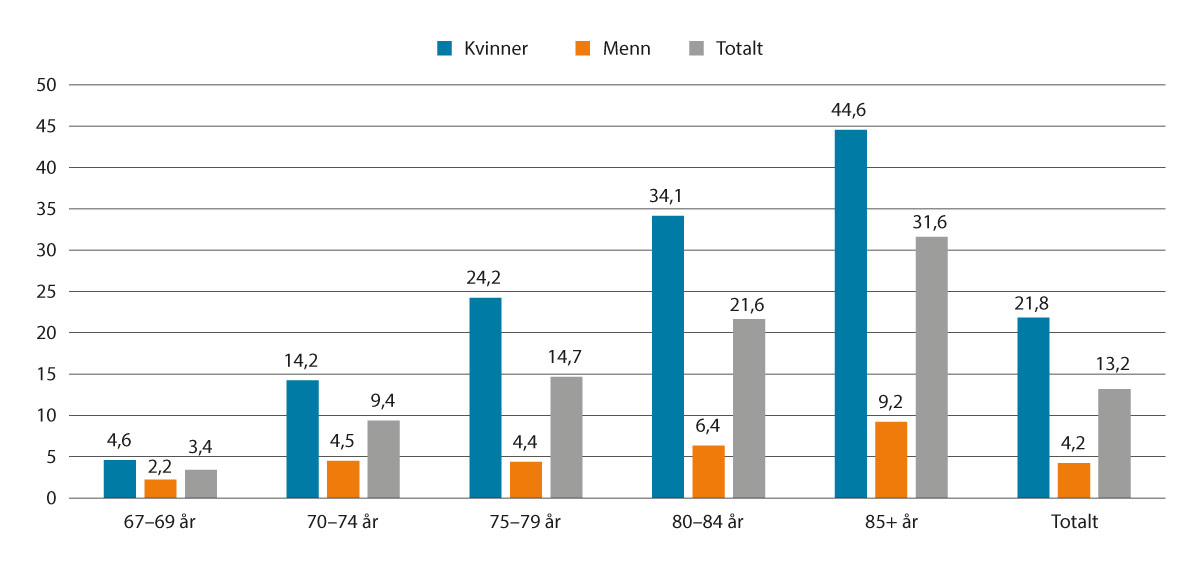 Prosentdel minstepensjonistar av alle alderspensjonistar. Kjønn og alder. Desember 2022Kjelde: Arbeids- og velferdsdirektoratetDersom utrekna alderspensjon er lågare enn satsen for minste pensjonsnivå, vert det gjeve ulike tillegg i alderspensjonen, og ein mottakar kan få fleire tillegg. Tillegga som vert ytte, er «pensjonstillegg», «særtillegg», «individuelt minstenivåtillegg» og «minstenivåtillegg for pensjonistpar». Figur 5.2 viser utviklinga i talet på mottakarar av dei ulike tillegga til alderspensjonen.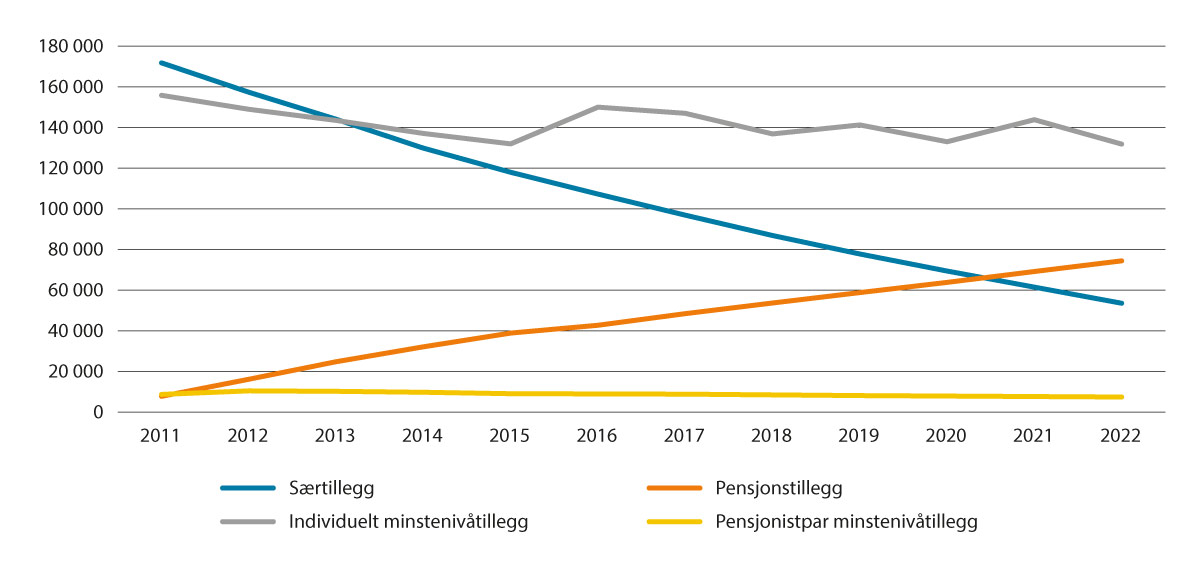 Tillegg med utgangspunkt i minste pensjonsnivå. Tal. Desember 2011–2022Dei aller fleste mottakarane av tillegga inngår som minstepensjonistar i statistikken, men det er nokre unntak. Alderspensjonistar som berre får tillegg for pensjonistpar, er ikkje medrekna. Somme mottakarar av pensjonstillegg kan få ein alderspensjon som overstig minstenivået, på grunn av uttakstidspunkt og regulering. I slike tilfelle vert dei ikkje rekna som minstepensjonistar. Ei anna årsak kan vere mottak av AFP i privat sektor, ettersom det er summen av alderspensjon og AFP i privat sektor (utanom kompensasjonstillegg) som avgjer om den einskilde vert rekna som minstepensjonist.Kjelde: Arbeids- og velferdsdirektoratetSærtillegget vert ytt til mottakarar som er fødde i 1943 eller tidlegare, og som er omfatta av den gamle ordninga. Det var 53 586 som fekk dette tillegget i 2022. Talet på mottakarar av særtillegget har sidan 2011 og fram til utgangen av 2022 gått ned med om lag 70 prosent.Pensjonstillegg vert gjeve ved førstegongshandsaming av alderspensjonen, avhengig av sivilstatus og eventuell pensjon til ektefelle. I perioden har det vore ein auke i talet på mottakarar, og ved utgangen av 2022 var det 74 347 personar som fekk pensjonstillegg.Individuelt minstenivåtillegg vert ytt dersom nivået på alderspensjonen fell under minstenivået etter førstegongshandsaminga, til dømes ved regulering av pensjonar eller ved endringar av sats. Utviklinga i talet på mottakarar av individuelt minstenivåtillegg har hatt ei varierande utvikling i perioden, men hovudtrenden er at talet på mottakarar er fallande. Stigningane kan forklarast med hevingane av satsane i 2015, 2016, 2019 og 2021. Individuelt minstenivåtillegg er det tillegget som vert ytt til flest mottakarar av minste pensjonsnivå.Talet på mottakarar av minstenivåtillegg for pensjonistpar har hatt ein svak nedgang og har elles halde seg stabilt gjennom perioden. Ytinga vert gjeven for å oppfylle garantien om at pensjonistpar samla sett ikkje skal ha ei pensjonsutbetaling under dobbel såkalla ordinær sats.Figur 5.3 viser utviklinga i låginntekt blant alderspensjonistane. Låginntekt er her målt på den såkalla EU-skalaen, der låginntekt er definert som eit beløp som svarer til 60 prosent av medianinntekta til heile befolkninga. Nivået på minstepensjonane har lege under låginntektsgrensa i heile perioden. Når prosentdelen med låginntekt, også blant einslege minstepensjonistar, er lågare enn 100, kjem det av at ein del har andre inntekter og/eller overføringar.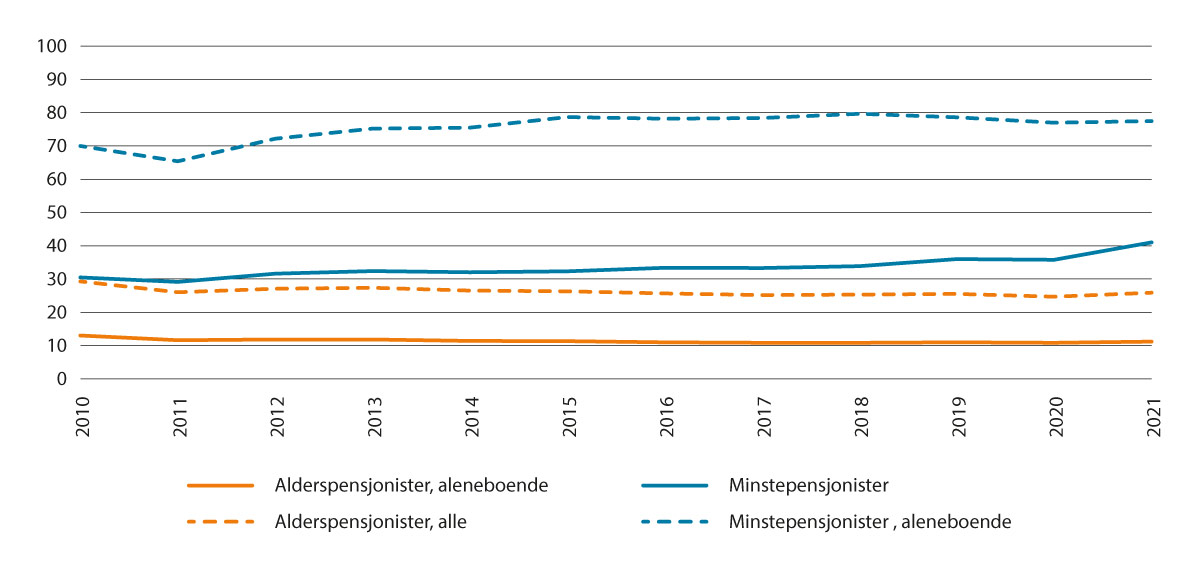 Prosentdel med låginntekt blant alderspensjonistane1 2010 til 2021. Prosent1	Frå 2021 endra SSB definisjonen av minstepensjonist. Fram til 2020 vart minstepensjonistar definerte som personar som får pensjon på minste pensjonsnivå, eller som får særtillegg eller pensjonstillegg. Frå 2021 er definisjonen i utgangspunktet den same som NAV bruker, men SSB ekskluderer mottakarar som er busett i utlandet og mottakarar på institusjon. Ein må minst være 67 år for å kunne defineres som minstepensjonist. Berre alderspensjonistar 67 år og eldre er inkludert for å samanlikne same aldersgruppe som minstepensjonistane.Kjelde: Statistisk sentralbyråProsentdelen med låginntekt blant alderspensjonistar over 67 år har vore svakt fallande sidan pensjonsreforma. I 2021 var 11,2 prosent av alderspensjonistane over 67 år definerte som å ha låginntekt. Prosentdelen med låginntekt er som venta høgare blant minstepensjonistane enn blant andre alderspensjonistar i same aldersgruppe. 41 prosent av minstepensjonistane er definerte som å ha låginntekt. Statistisk sentralbyrå har frå 2021 endra definisjonen av minstepensjonist. Auka i prosentdelen med låginntekt frå 2020 til 2021 er derfor vanskeleg å tolke. Prosentdelen med låginntekt er klart høgare blant åleinebuande enn blant dei som bur saman med nokon. Dette gjeld pensjonistar generelt, men særleg minstepensjonistane. Blant åleinebuande minstepensjonistar er det omtrent 78 prosent som har låginntekt i 2021. Den tilsvarande prosentdelen med låginntekt for åleinebuande alderspensjonistar var om lag 26 prosent.Prosentdelen med låginntekt blant minstepensjonistane fall frå 2010 til 2011, men har vore svakt aukande etter 2011. Prosentdelen med låginntekt blant minstepensjonistane fall også i perioden før 2010, særleg i perioden 2006–2010. Dette kjem av at gode trygdeoppgjer og opptrapping av minstepensjonane har gjort at veksten i minstepensjonen har auka meir enn medianinntekta i samfunnet. Prosentdelen med låginntekt for einslege minstepensjonistar auka i perioden 2011–2015, men frå 2015 til 2021 har prosentdelen med låginntekt for einslege minstepensjonistar vore relativt stabil.Arbeids- og inkluderingsdepartementettilrår:Tilråding frå Arbeids- og inkluderingsdepartementet 2. juni 2023 om regulering av pensjonar i 2023 og inntektstilhøve for pensjonistar blir send Stortinget.[Vedleggsnr reset]Forskrift 6. mai 2011 nr. 465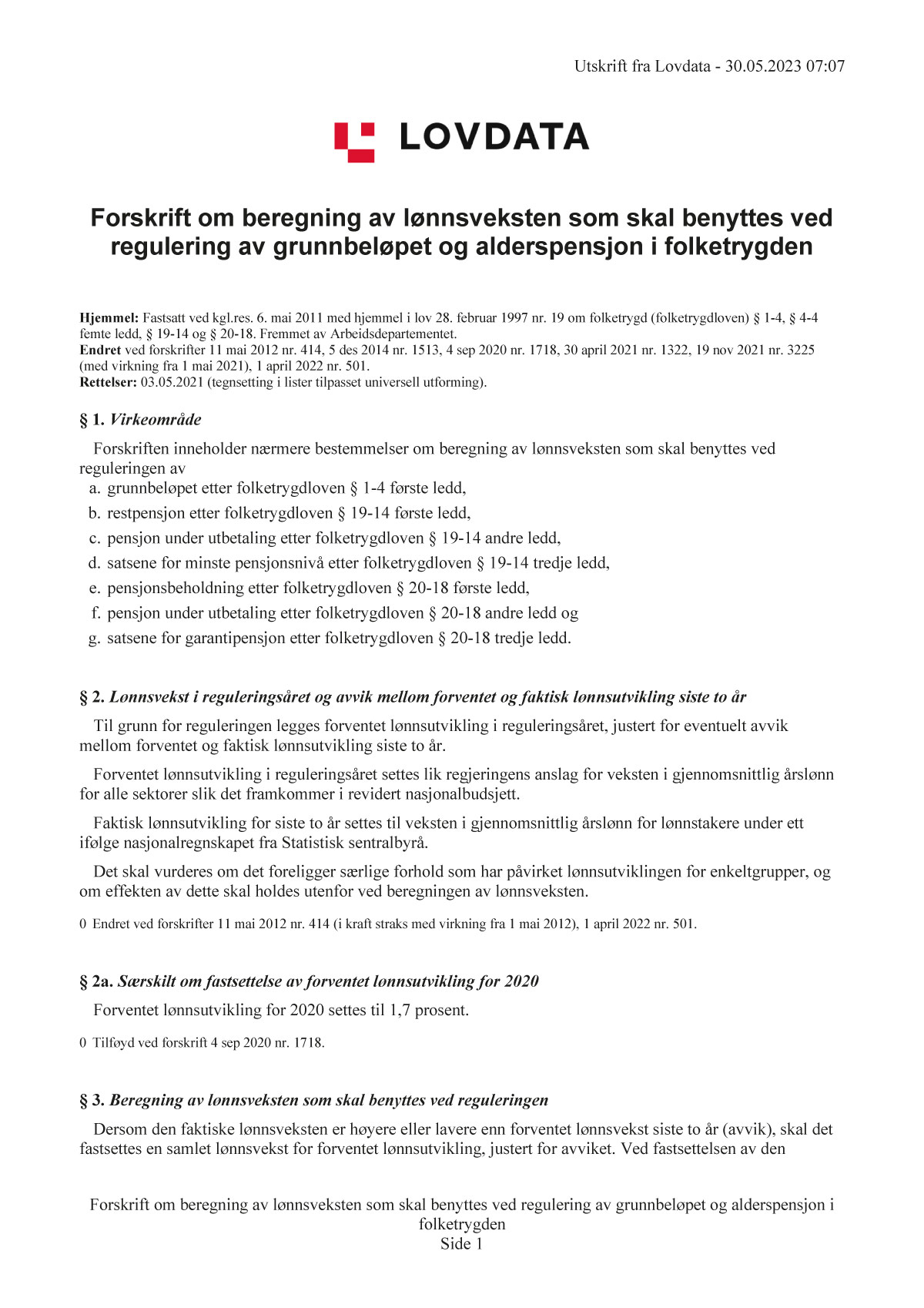 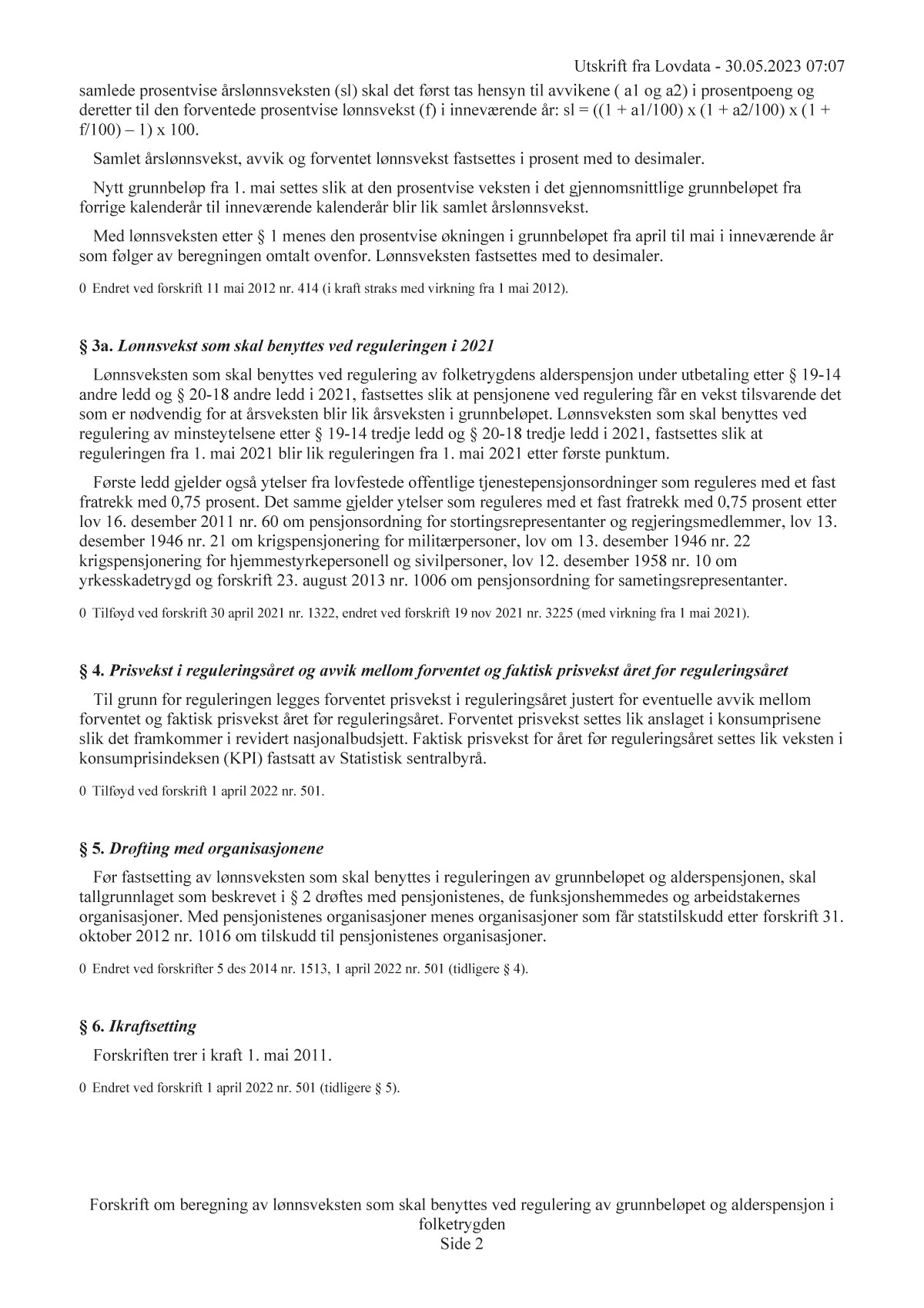 [Vedleggsnr]Forskrift 26. mai 2023 nr. 738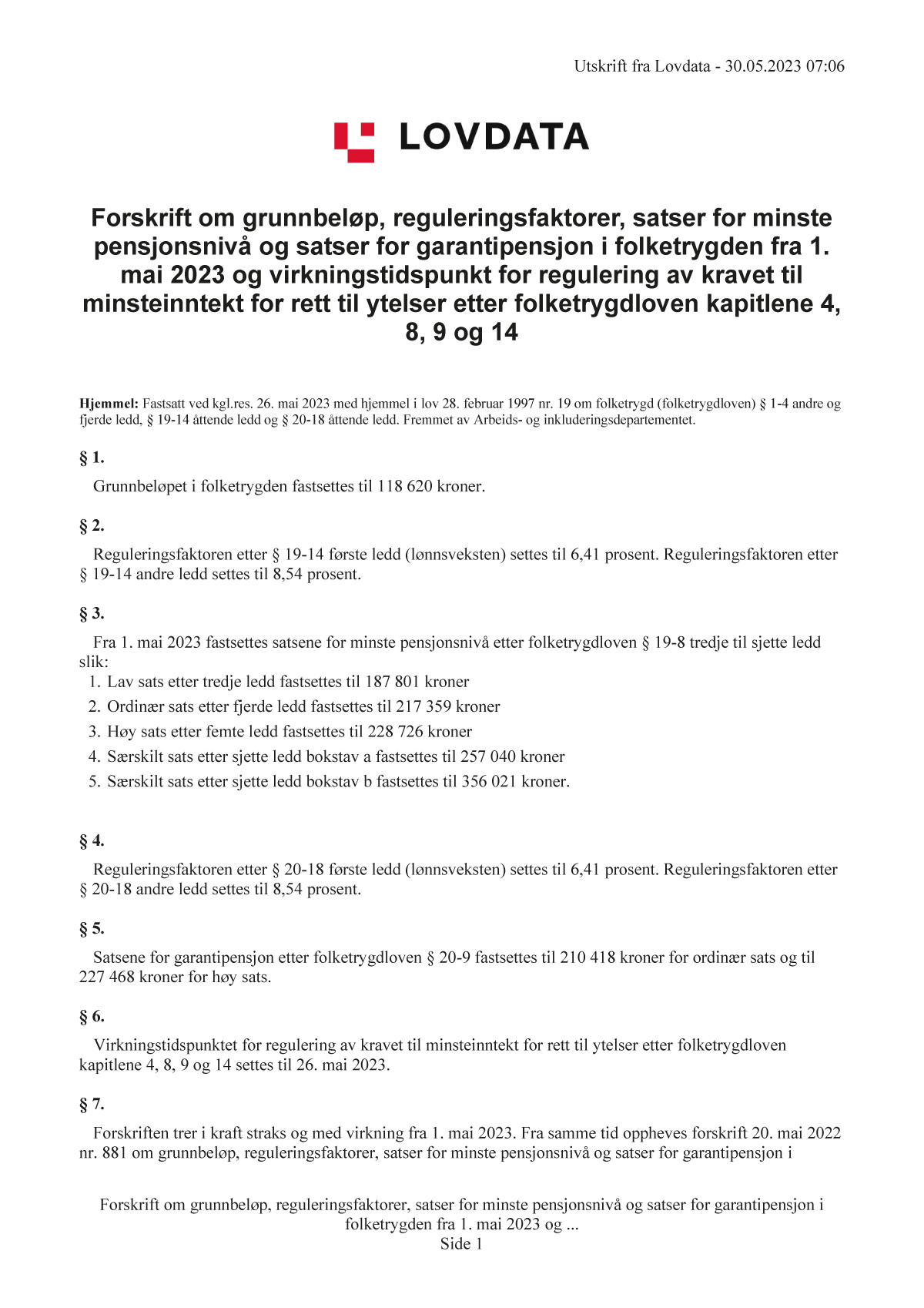 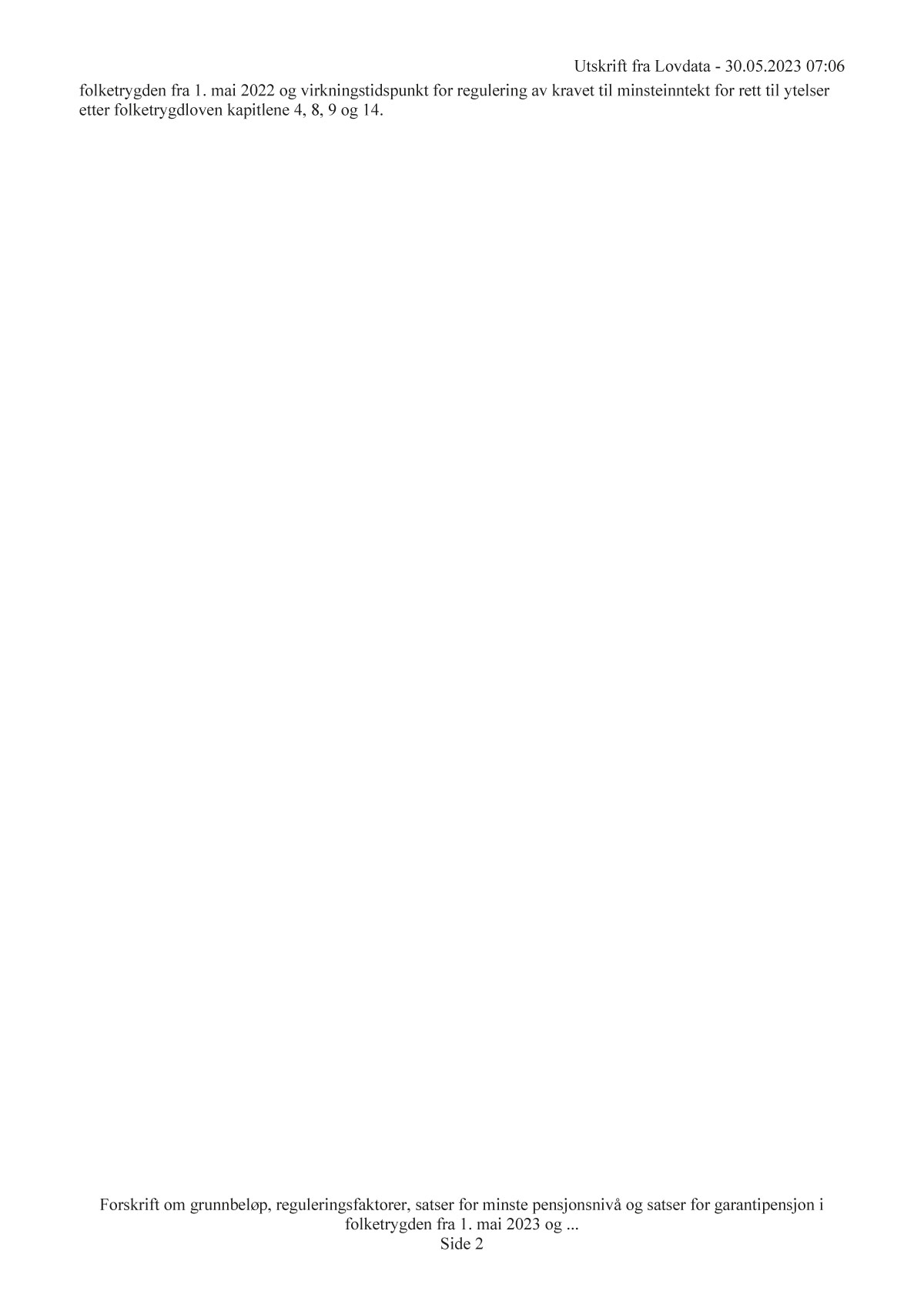 [Vedleggsnr]Avtale mellom regjeringen og organisasjonene av 20. juni 2022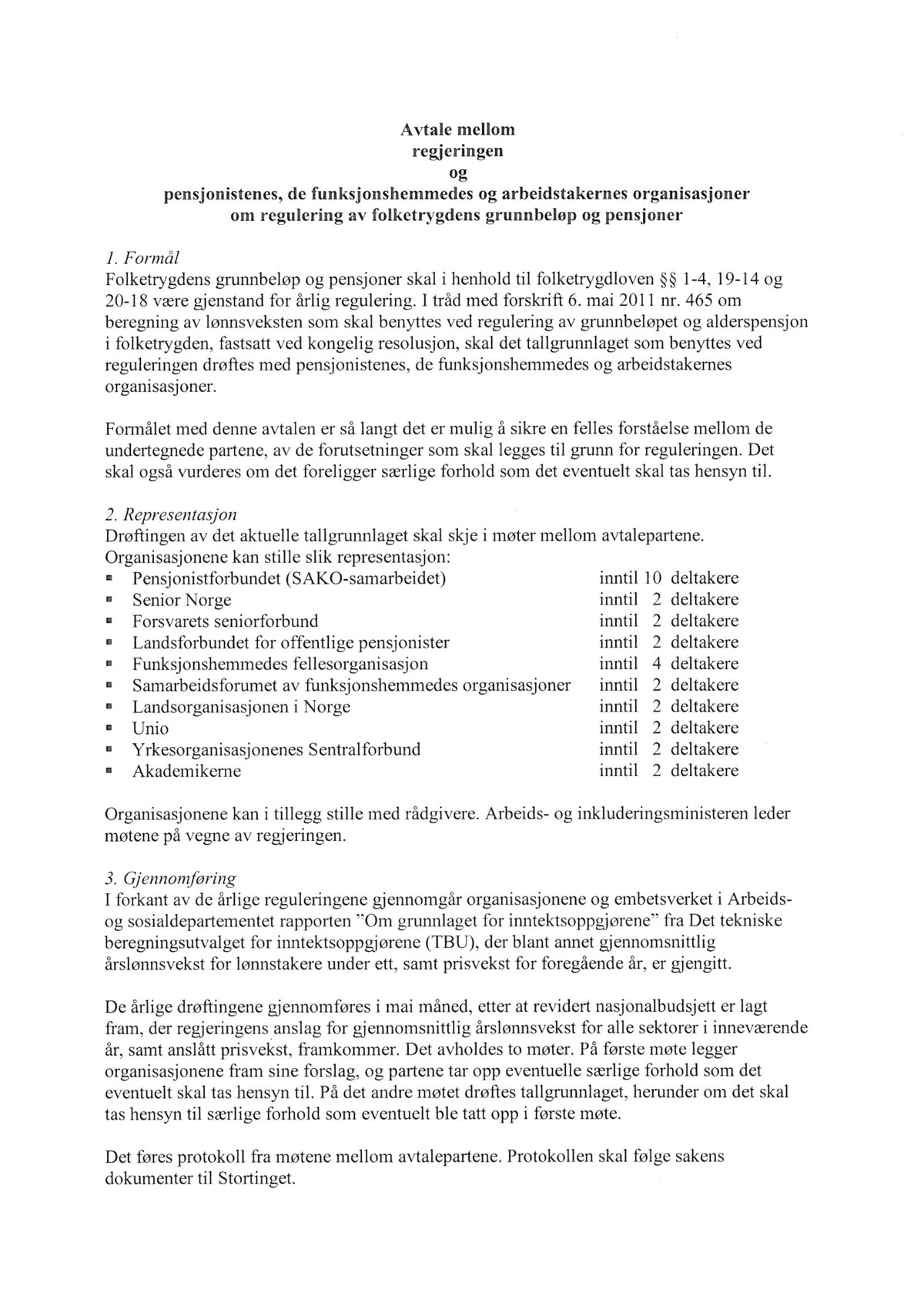 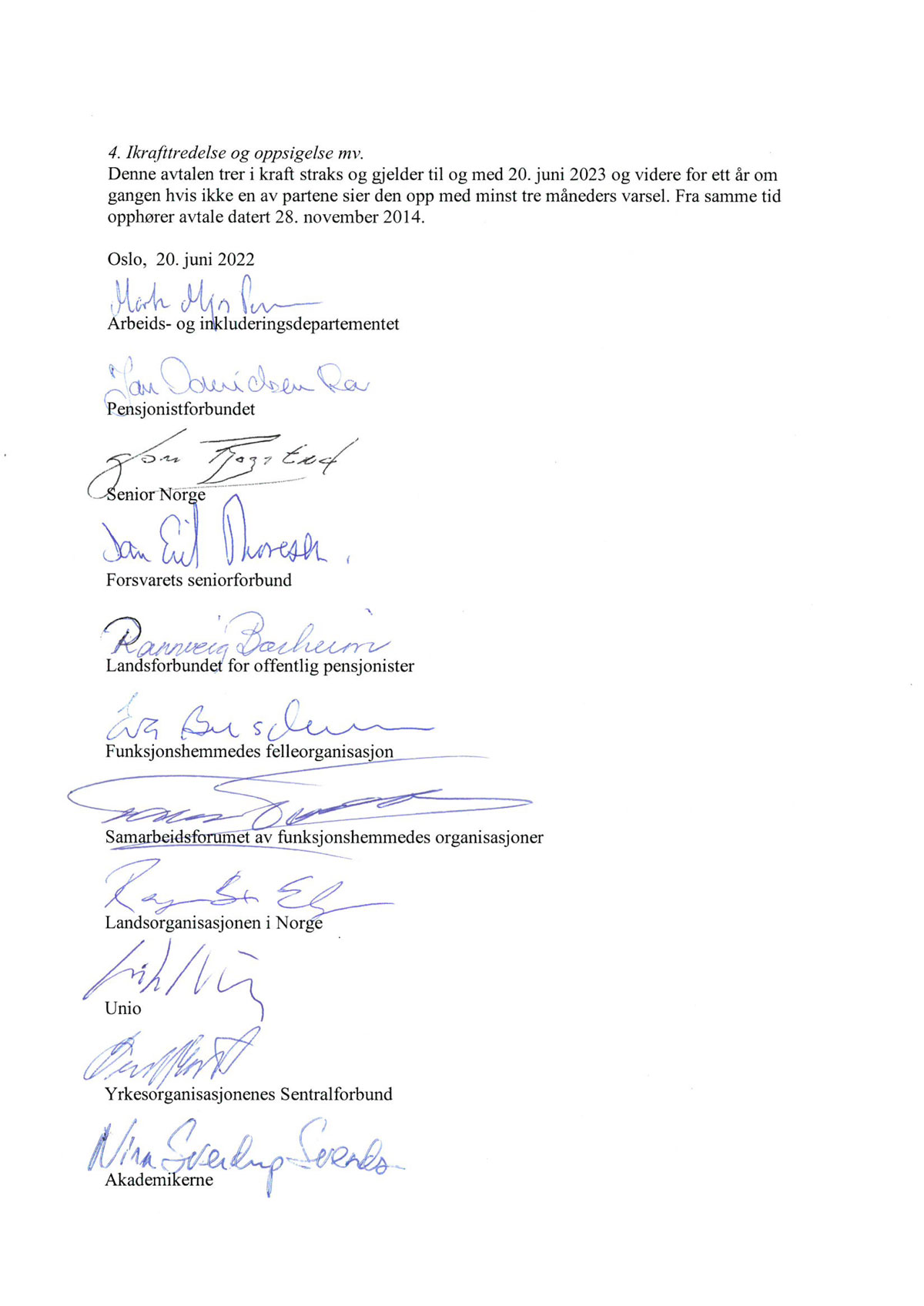 [Vedleggsnr]Protokoll fra møte 31. mars 2023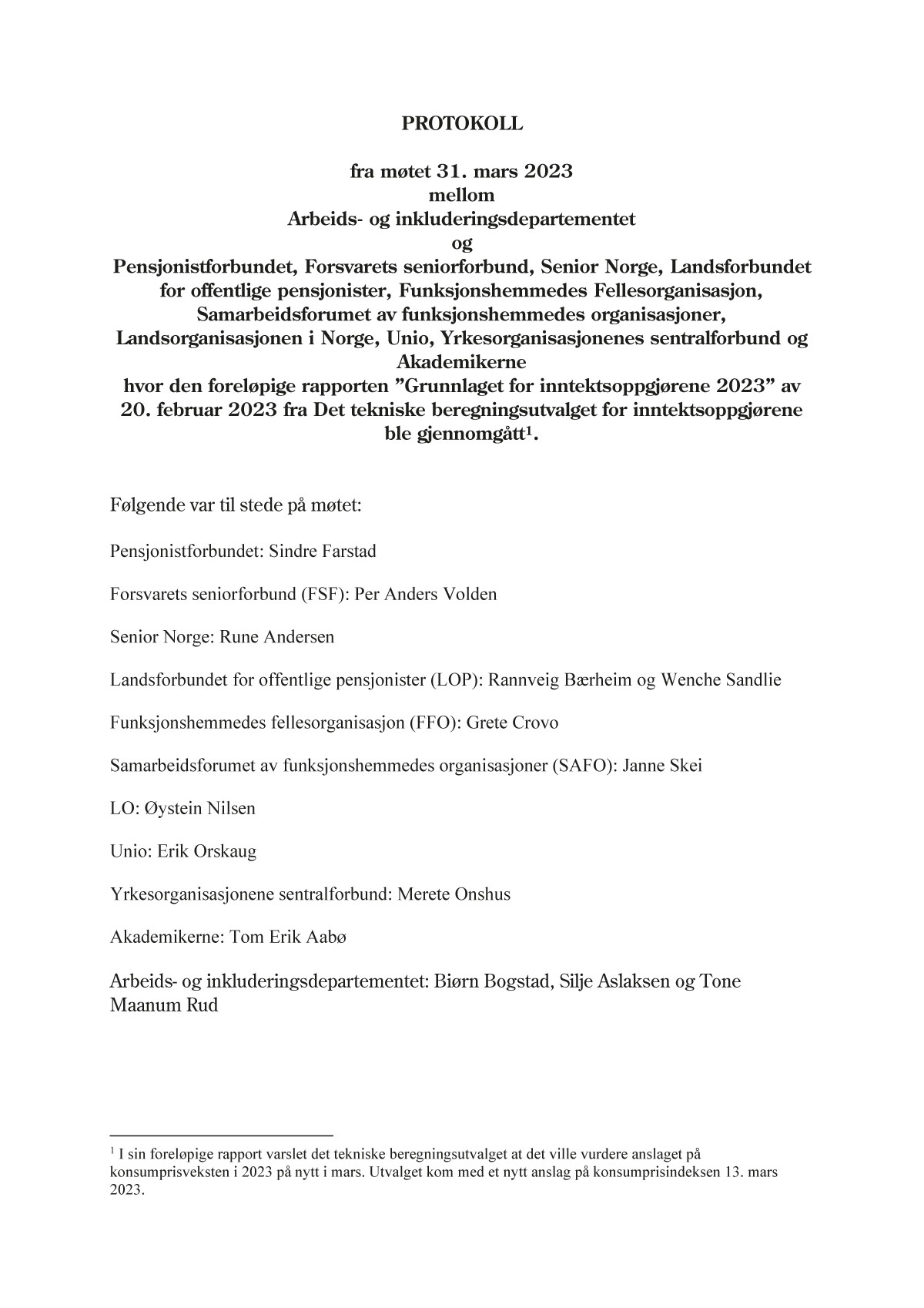 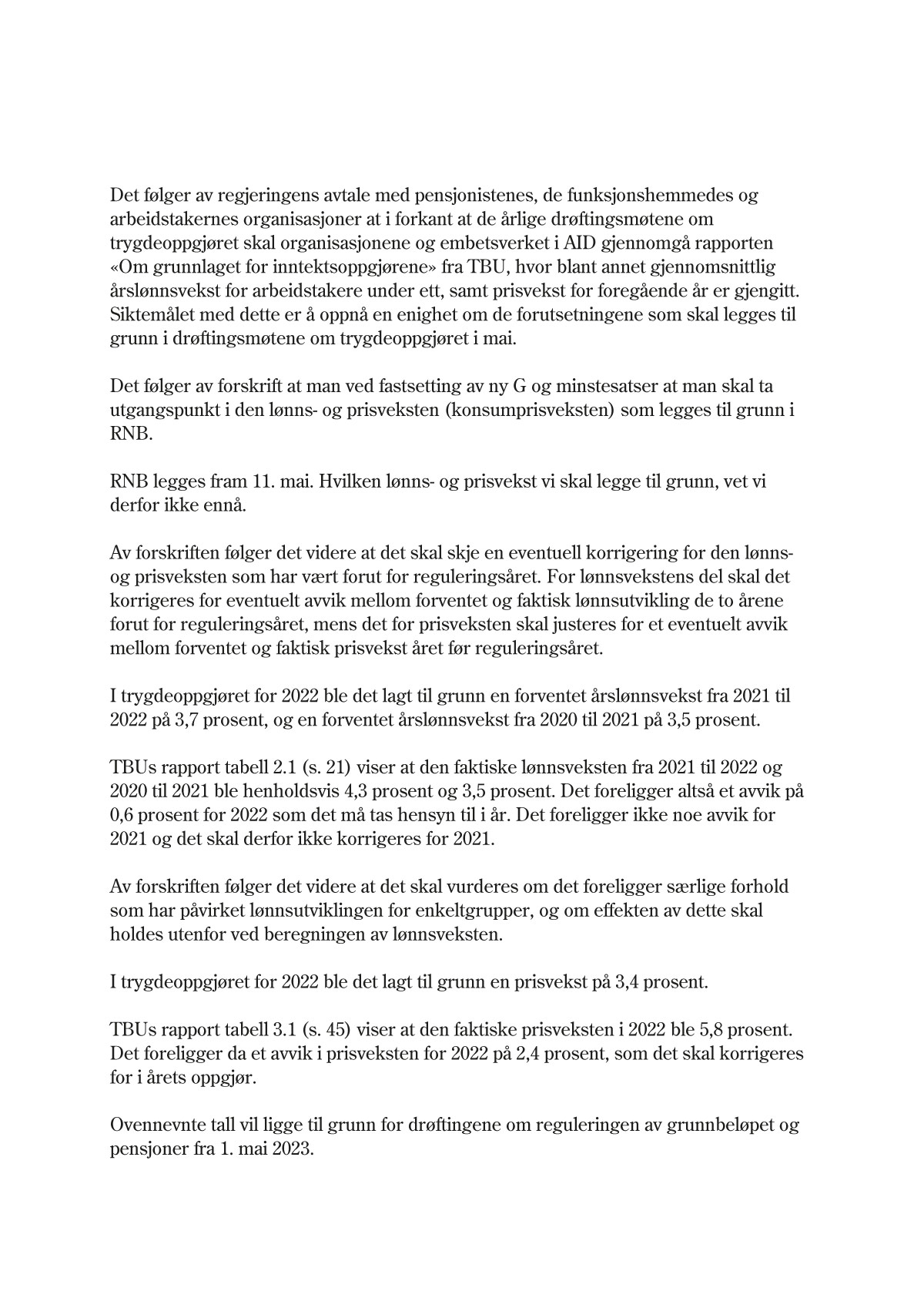 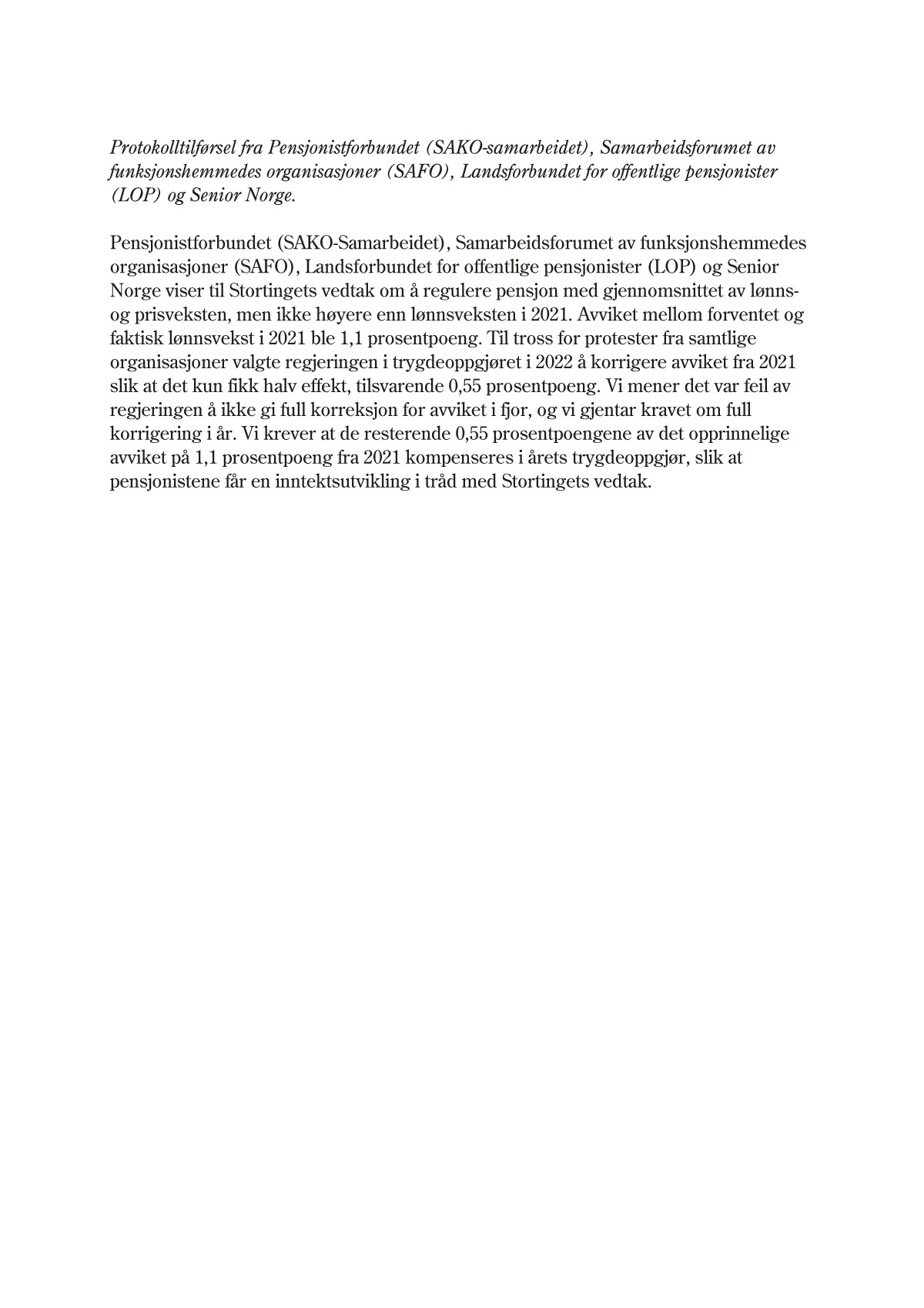 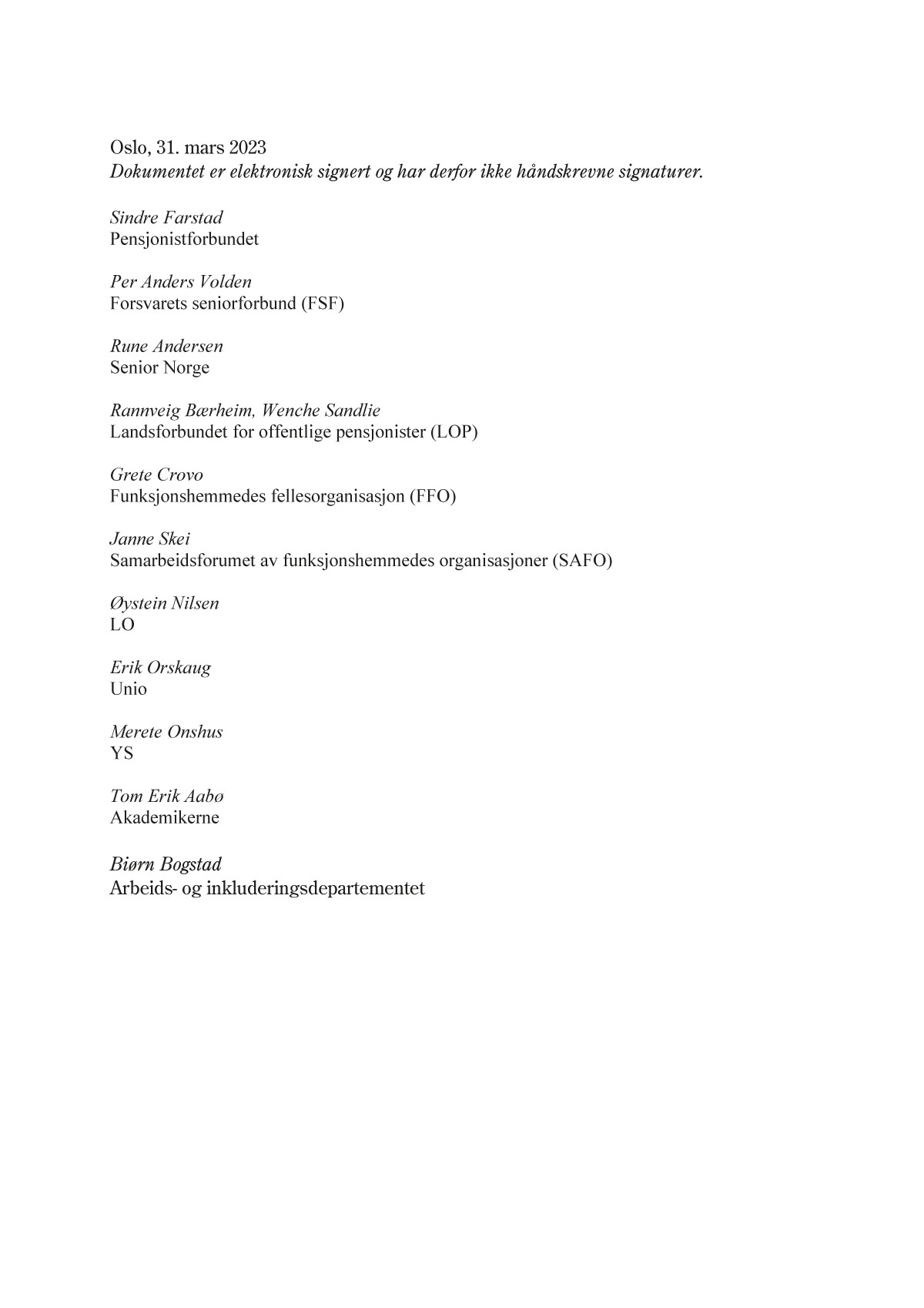 [Vedleggsnr]Protokoller fra møtene 15. og 23. mai 2023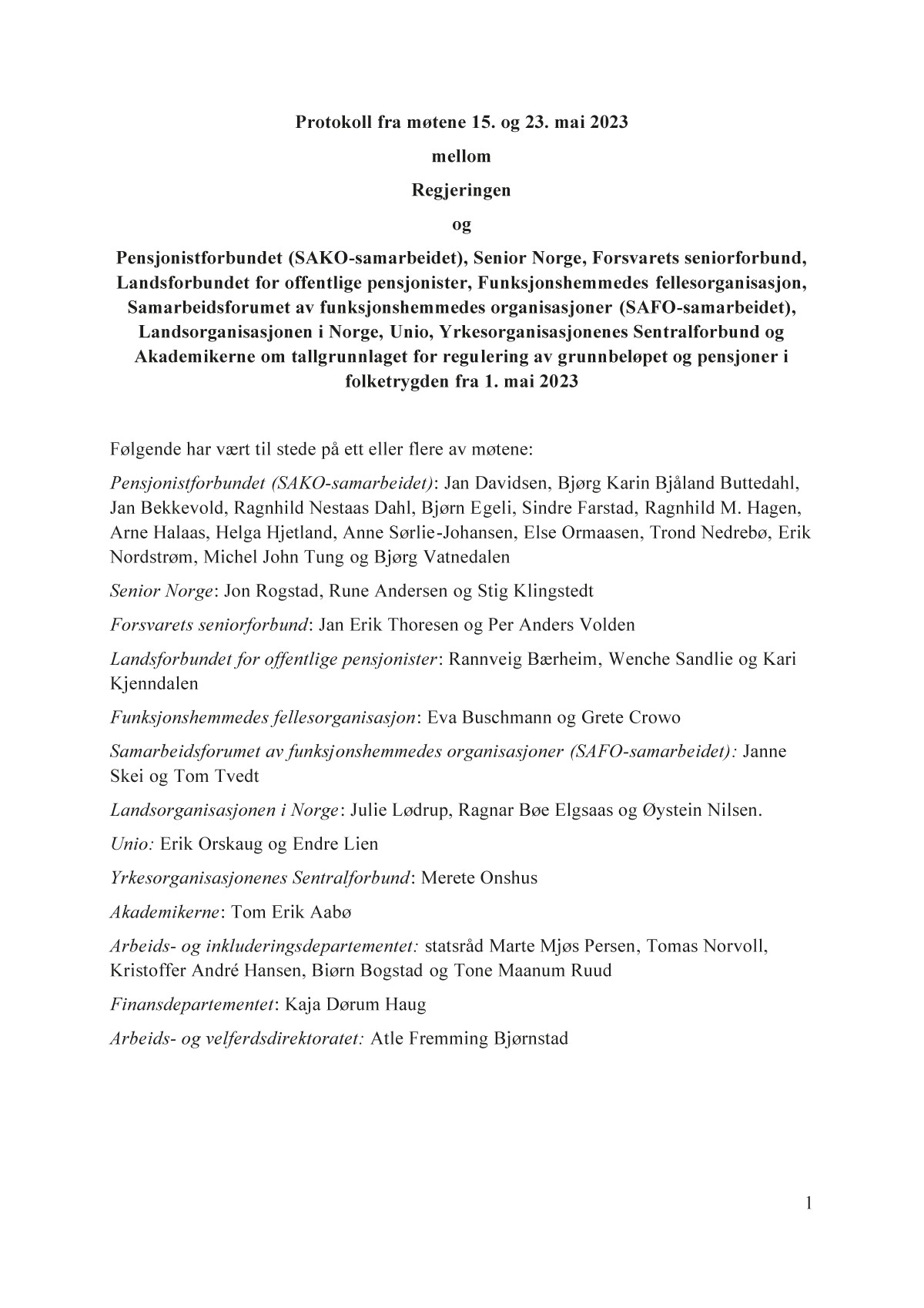 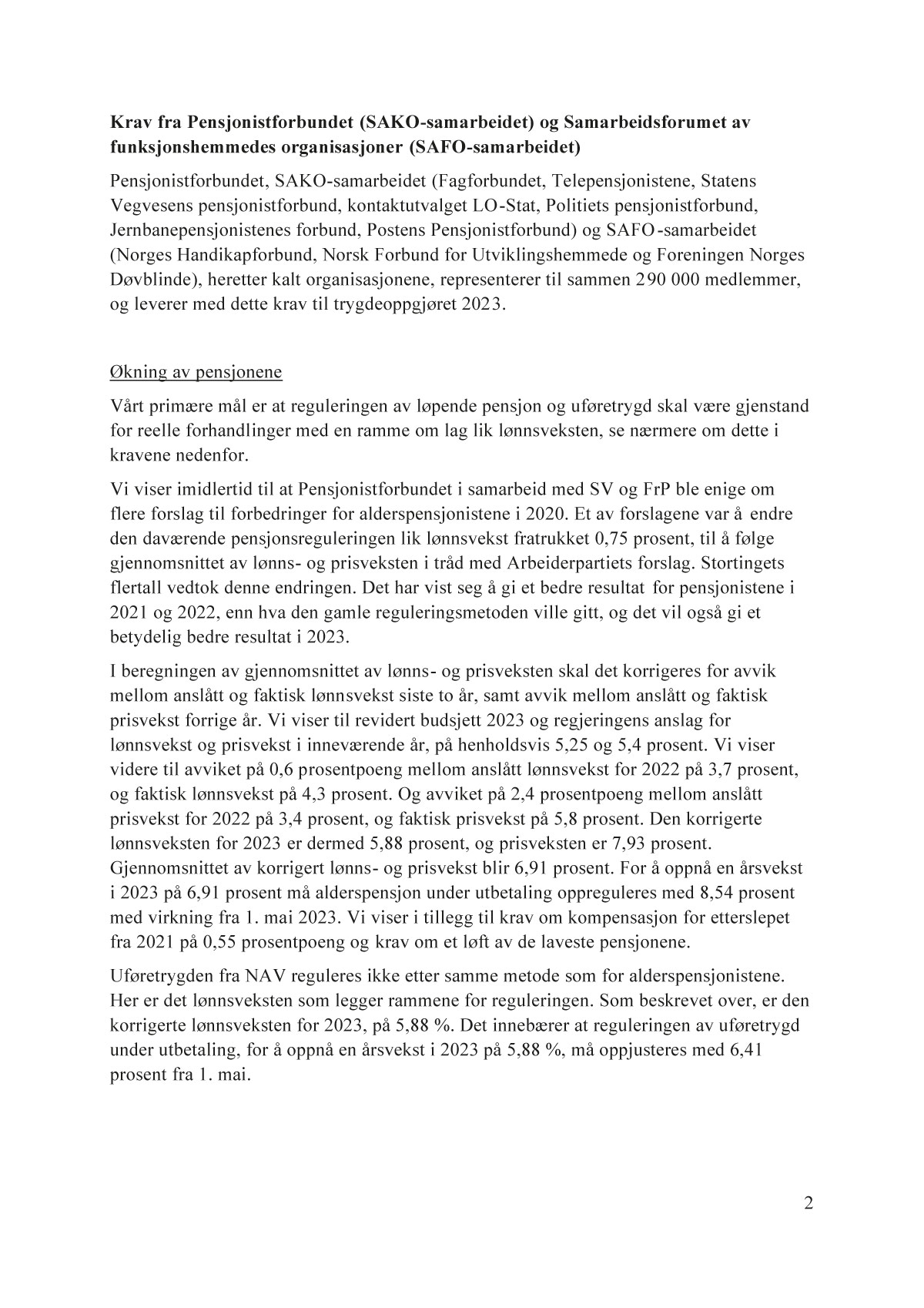 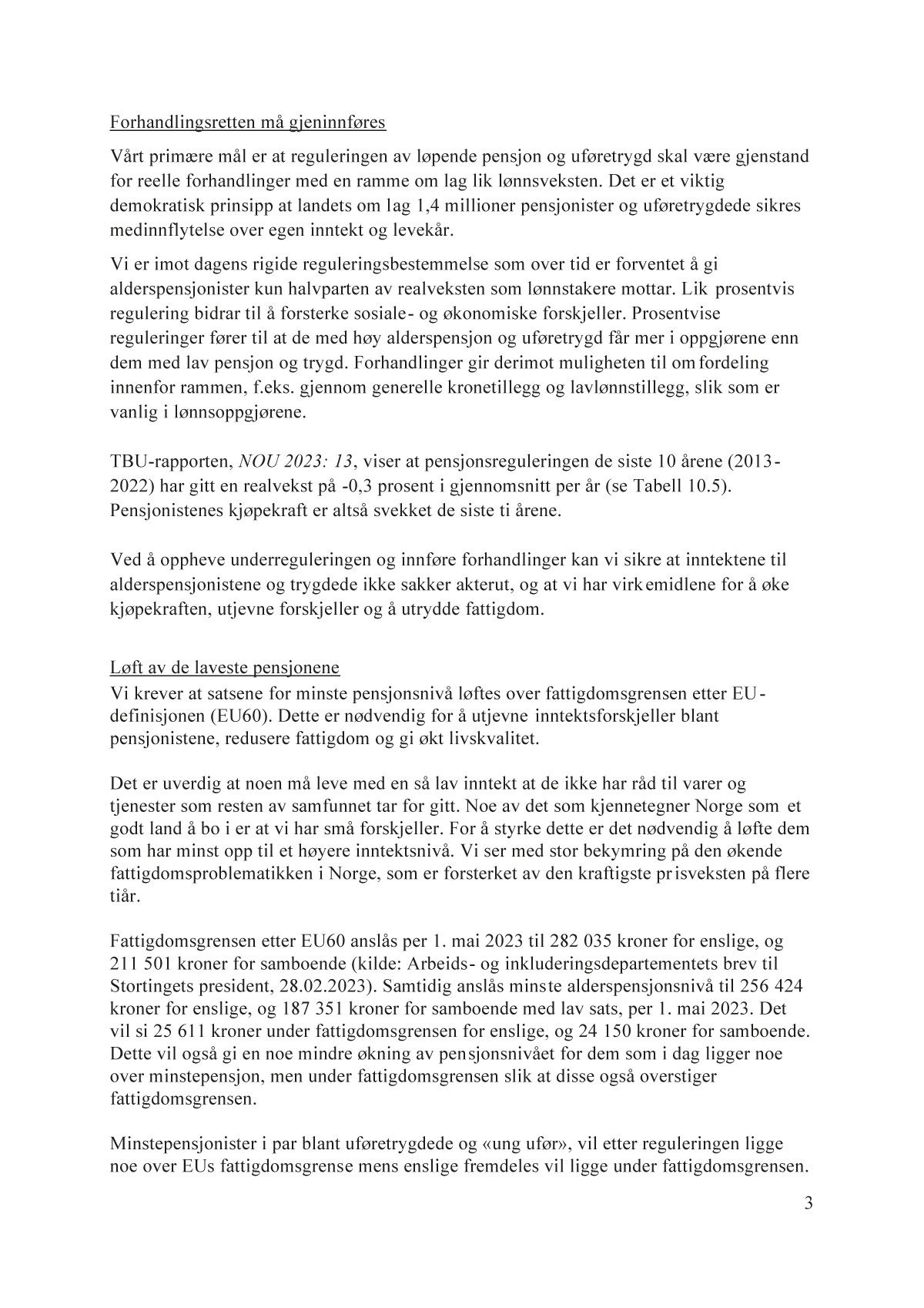 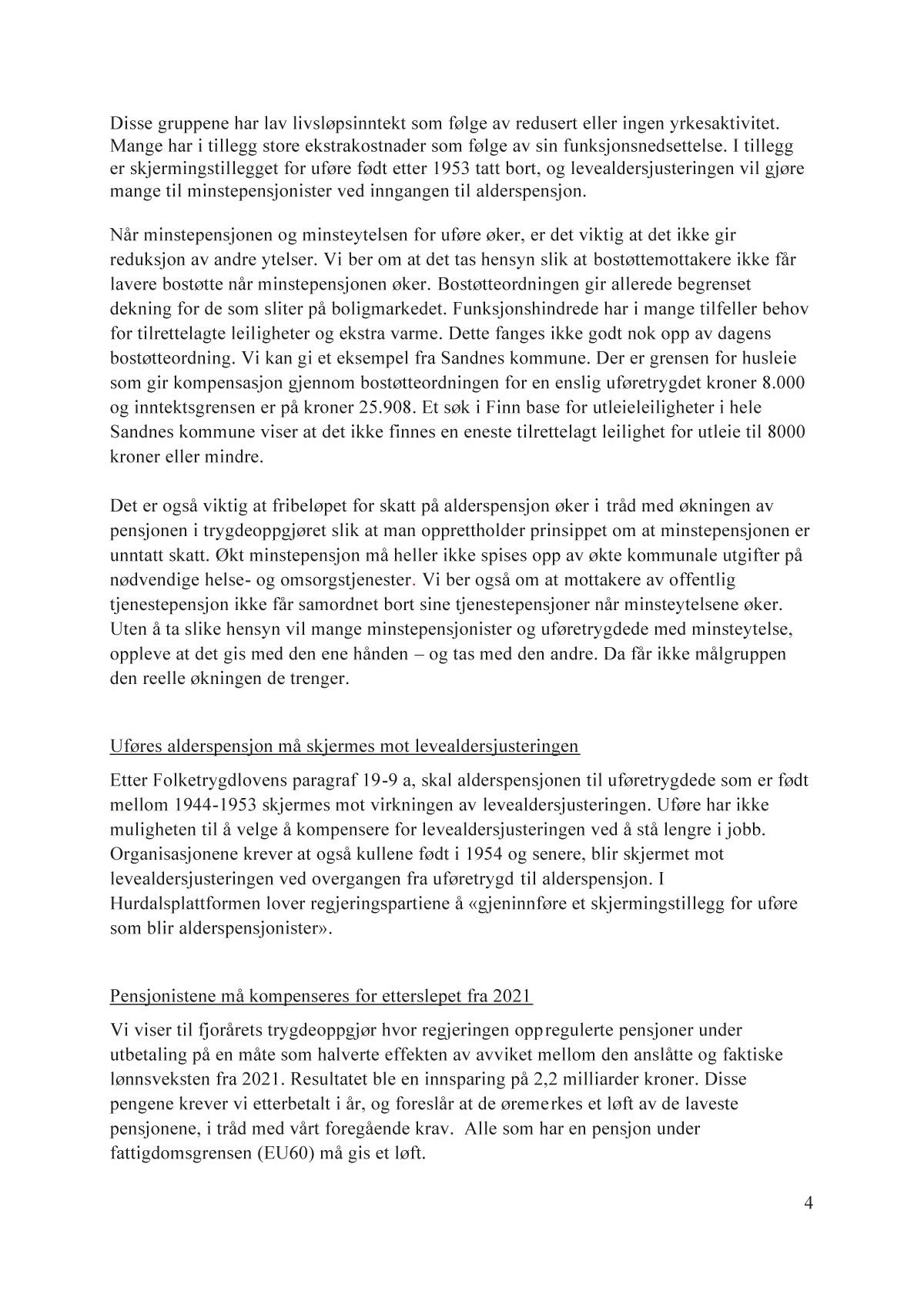 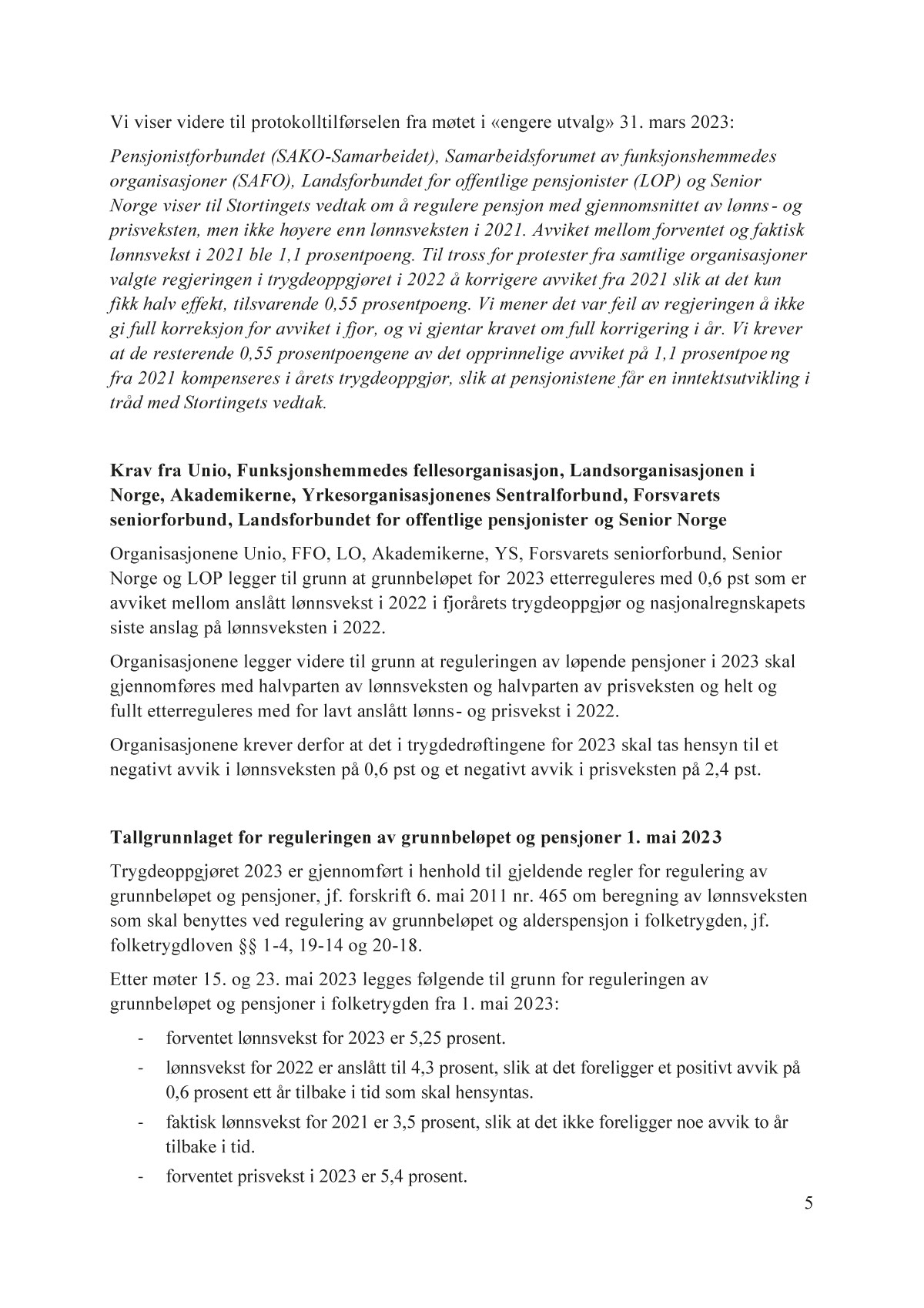 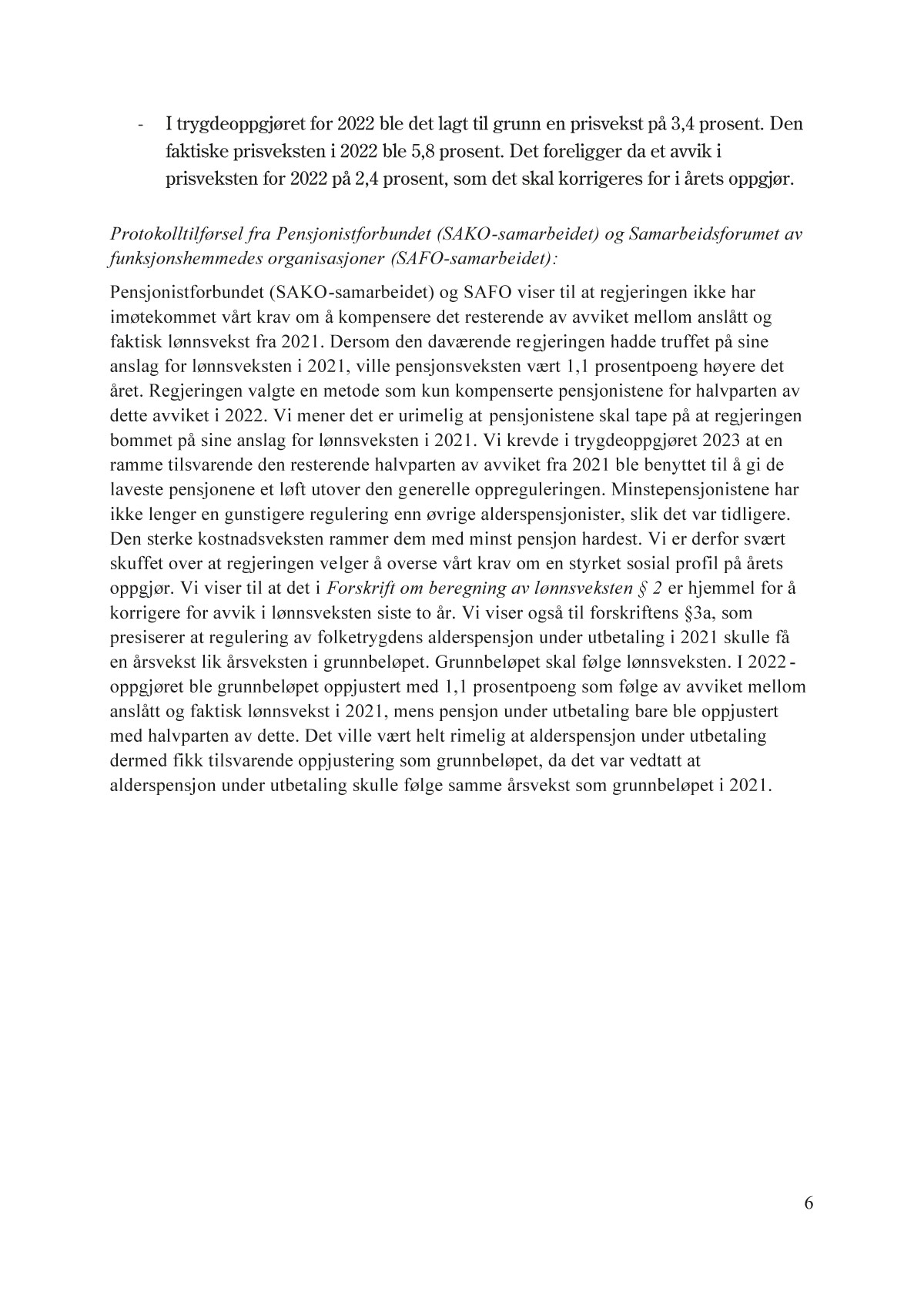 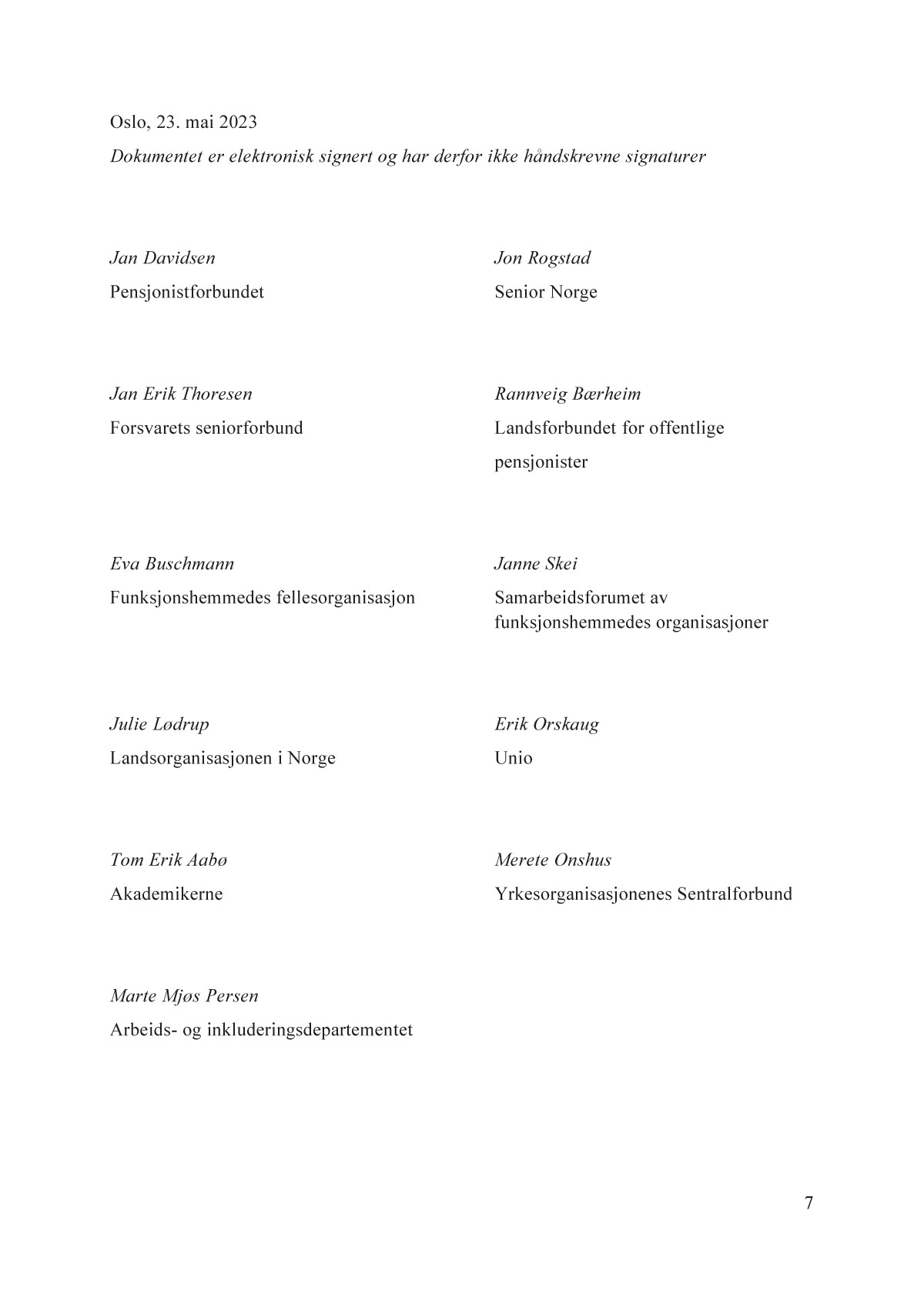 [Vedleggsnr]TabellerOversikt over grunnbeløpet i folketrygden fra 196705J2xt2Utviklingen av folketrygdens minsteytelse for alderspensjonister, uføretrygdede og unge uføre i perioden 1.05.1992–30.04.2024 i kroner06J3xt21	Heving av sats for særtillegget for ektepar fra 1.01.1994. Ny sats 2 x 60,5 prosent av grunnbeløpet, dvs. dobbelt av ordinær sats og ny minstesats.2	Heving av sats for særtillegget fra 1.01.1995. Ordinær sats utgjorde 61,55 prosent av grunnbeløpet.3	Heving av sats for særtillegget fra 1.05.1997. Ordinær sats utgjorde 63,2 prosent av grunnbeløpet (minstesats 57,5 pst).4	Heving av sats for særtillegget fra 1.05.1998. Ordinær sats utgjorde 79,33 prosent av grunnbeløpet, mens minstesats er 74 prosent av grunnbeløpet.5	Grunnpensjonen for ektepar økte fra 0,75 G til 0,8 G fra 1.05.2003.6	Grunnpensjonen for ektepar økte til 0,825 G fra 1.05.2004.7	Grunnpensjonen for ektepar økte til 0,85 G fra 1.05.2005.8	Ordinær sats for særtillegget økte til 94 prosent av grunnbeløpet fra 1.05.2008.9	De medregnede framtidige pensjonspoengene for unge uføre ble hevet fra 3,30 til 3,50 fra 1.05.2008.10	Ordinær sats for særtillegget økte til 97 prosent av grunnbeløpet fra 1.05.2009.11	Ordinær sats for særtillegget økte til 100 prosent av grunnbeløpet fra 1.05.2010.12	Fra og med 1.05.2011 er satsene for minste pensjonsnivå for alderspensjonister regulert i samsvar med lønnsveksten og deretter justert for effekten av levealdersjusteringen, mens minstepensjon for uførepensjonister er regulert i samsvar med grunnbeløpet (lønnsveksten). Et ektepar med alderspensjon er sikret et samlet pensjonsnivå tilsvarende to ganger ordinær sats.13	Fra 1.01.2015 er uførepensjon endret til uføretrygd og blir skattlagt som lønn. For å videreføre nivået etter skatt, er minstesatsene økt. Minstesatsen for gifte og samboende er 2,28 G (ordinær sats) og for enslige 2,48 G (høy sats). For unge uføre er minstesatsene henholdsvis 2,66 G og 2,91 G.14	Fra 1.09.2016 økte grunnpensjonen til gifte og samboende pensjonister fra 0,85 G til 0,90 G. Lav og ordinær sats for minste pensjonsnivå for alderspensjonister økte, og det ble innført en ny, særskilt sats for enslige alderspensjonister. Minste årlige ytelse for gifte og samboende uføretrygdede er økt til 2,33 G dersom vedkommende mottar uføretrygd som er en omregnet uførepensjon.15	Minstesatsen for gifte og samboende uføretrygdede med uføretrygd som er en omregnet uførepensjon er 2,33 G = 436 334 kroner fra 1.05.2017 (ingen endring fra 1.09.2017).16	Fra 1.09.2017 økte alle satsene for minste pensjonsnivå for alderspensjonister.17	Fra 1.09.2019 økte minste pensjonsnivå særskilt sats etter sjette ledd bokstav a.18 	Med virkning fra 1.05.2020 økte minste pensjonsnivå særskilt sats etter sjette ledd bokstav a med 4 000 kroner.19 	Fra 1.07.2021 øker minste pensjonsnivå særksilt sats etter sjette ledd bokstav a.Kjelde: Arbeids- og velferdsdirektoratetMinsteytelse (årlig gjennomsnitt) for enslige og ektepar og grunnbeløpet (årlig gjennomsnitt). Endring i realverdien. 1970–202211J3xt21	Fra 1.01.2015 er uførepensjon endret til uføretrygd og blir skattlagt som lønn. For å videreføre nivået etter skatt, er minstesatsene økt.2	Fra 1.09.2016 er minste årlige ytelse for gifte og samboende uføretrygdede økt til 2,33 G dersom vedkommende mottar uføretrygd som er en omregnet uførepensjon.3	Som minsteytelse uføre, ektepar er det benyttet en sats på 2,33 per person, nivået for de som ble uføre før 2015.4	Inkluderer økningen på 4000 kroner med virkning fra 1. mai 2020.Kjelde: Arbeids- og velferdsdirektoratetPersoner med pensjon/uføretrygd/overgangsstønad fra folketrygden10J2xt2Kjelde: Arbeids- og velferdsdirektoratetAlders- og uførepensjonister med minsteytelse pr. 31.12.202204J1xt2Kjelde: Arbeids- og velferdsdirektoratetAlderspensjonister og uførepensjonister med full pensjon samt gjenlevende ektefeller med og uten tilleggspensjon pr. 31.12.202205J2xt21	Ettersom uføretrygdede ikke lenger har tilleggspensjon som del av uføretrygden, er det ikke mulig å fordele disse etter inndelingen i tabellen.Kjelde: Arbeids- og velferdsdirektoratetPersoner med pensjonsgivende inntekt1. 2010–202109J2xt21	Alle med inntekt større enn 0. Dette vil ikke inkludere personer som kun har andre former for pensjonsopptjening som omsorgsopptjening, opptjening for uføretrygdede med mer.Opptjening 13–75 ble innført fra og med 1943-kullet, og gjaldt alle aldre 13 –75 år først i 2018, da 1943-kullet fylte 75 år.Kjelde: Arbeids- og velferdsdirektoratetUtvikling av gjennomsnittlig pensjonsgivende inntekt1 målt i antall G (begrenset oppad til 7,1 G). 2010–202103J2xt21	Gjelder for alle med inntekt større enn 0. Dette vil ikke inkludere personer som kun har andre former for pensjonsopptjening som omsorgsopptjening, opptjening for uføretrygdede med mer.Kjelde: Arbeids- og velferdsdirektoratet20222023Lønnsvekst:Pårekna lønnsvekst for inneverande år3,70 %5,25 %Pårekna lønnsvekst for i fjor3,50 %4,30 %Pårekna lønnsvekst for to år sidan3,10 %3,50 %Samla (1)4,84 %5,88 %Prisvekst:Anslag for inneverande år3,40 %5,40 %Prisvekst for i fjor-5,80 % Samla (2)3,40 % 7,93 %Gjennomsnitt av lønns- og prisvekst4,12 %6,91 %Prosentvis auke i alderspensjon frå 1. mai3,53 %8,54 %1. mai 20191. sep. 20191. mai 20201. mai 20211. mai 202111. juli
 20211. mai 20221. mai 2023Låg sats 
(ektefelle har pensjon)157 171 158 171158 621166 242167 125167 125(166 242)173 025187 801Ordinær sats 
(ektefellen har uføretrygd eller årleg inntekt over 2 G)181 908181 908183 587192 408193 429193 429(192 408)200 257217 359Høg sats 
(pensjonist med ektefelle som har inntekt under 2 G, og som ikkje har pensjon eller trygd)191 422191 422193 188202 470203 545203 545(202 470)210 730228 726Særskild sats 
(einsleg pensjonist)198 818202 818208 690218 717219 878224 8782(223 717)232 816257 0403Særskild sats 
(forsørgjer ektefelle over 60 år og fyller vilkåra for rett til ektefelletillegg)297 955297 955300 704315 152316 825316 825(315 152)328 009356 0211. mai 20191. mai 20201. mai 20211. mai 202111. mai 20221. mai 2023Ordinær sats (ektefellen har uføretrygd, alderspensjon, AFP eller årleg inntekt over 2 G)176 099177 724186 263187 252 193 862 210 418Høg sats (einsleg pensjonist og pensjonist 
med ektefelle som har inntekt under 2 G, 
og som ikkje har pensjon eller trygd)190 368192 125201 356202 425209 571227 4682011201220132014201520162017201820192020202120222023Gjennomsnitt
 2011–2023Nominell lønnsvekst14,24,03,93,12,81,72,32,83,53,13,54,35,253,4Prisvekst21,20,82,12,02,13,61,82,72,21,33,55,85,42,6Reallønnsvekst3,03,21,81,10,7-1,80,50,11,31,80,0-1,4-0,10,8Realvekst i alderspensjon32,72,40,90,9-0,4-1,8-0,9-0,80,20,00,3-1,61,40,3202220222022202322023220232Pensjon/trygdNominell vekstRealvekst før skattRealvekst etter skattNominell vekstRealvekst før skattRealvekst etter skattEinsleg, alderspensjon, minsteyting5,3-0,5-0,58,73,23,2Ektepar, alderspensjon, begge 
minsteyting4,1-1,6-1,66,91,41,4Einsleg, 300 000 kr4,1-1,6-1,96,91,42,1Einsleg, 600 000 kr4,1-1,6-1,66,91,41,5Ektepar, 400 000 + 250 000 kr4,1-1,6-1,56,91,41,5Ektepar, 550 000 + 300 000 kr4,1-1,6-1,76,91,41,4Einsleg ufør, minsteyting34,8-0,9-0,65,90,51,1Ektepar ufør, begge minsteyting34,8-0,9-0,65,90,51,120182019202020212022AntallKvinner124 456125 901118 083123 994113 459Menn20 19320 93820 16422 52921 064Totalt144 649146 839138 247146 523134 523AndelKvinner25,925,3623,524,221,8Menn4,44,54,24,64,2Totalt15,415,314,114,613,2Størrelsen på grunnbeløpetStørrelsen på grunnbeløpetGjennomsnittlig årlig grunnbeløpGjennomsnittlig årlig grunnbeløpFraPr. år krPr. md. krÅrBeløp kr1.01.19675 400 450,0019675 4001.01.19685 900 491,6719685 9001.01.19696 400 533,3319696 4001.01.19706 800 566,6719706 8001.01.19717 200 600,001.05.19717 500 625,0019717 4001.01.19727 900 658,3319727 9001.01.19738 500 708,3319738 5001.01.19749 200 766,671.05.19749 700 808,3319749 5331.01.197510 400 866,671.05.197511 000 916,67197510 8001.01.197611 800 983,331.05.197612 1001 008,33197612 0001.01.197713 1001 091,671.05.197713 4001 116,671.12.197714 4001 200,00197713 3831.07.197814 7001 225,00197814 5501.01.197915 2001 266,67197915 2001.01.198016 1001 341,671.05.198016 9001 408,33198016 6331.01.198117 4001 450,001.05.198119 1001 591,671.10.198119 6001 633,33198118 6581.05.198221 2001 766,67198220 6671.01.198321 8001 816,671.05.198322 6001 883,33198322 3331.05.198424 2002 016,67198423 6671.05.198525 9002 158,33198525 3331.01.198626 3002 191,671.05.198628 0002 333,33198627 4331.05.198729 9002 491,67198729 2671.01.198830 4002 533,331.04.198831 0002 583,33198830 8501.04.198932 7002 725,00198932 2751.05.199034 0002 833,331.12.199034 1002 841,67199033 5751.05.199135 5002 958,33199135 0331.05.199236 5003 041,67199236 1671.05.199337 3003 108,33199337 0331.05.199438 0803 173,33199437 8201.05.199539 2303 269,17199538 8471.05.199641 0003 416,67199640 4101.05.199742 5003 541,67199742 0001.05.199845 3703 780,83199844 4131.05.199946 9503 912,50199946 4231.05.200049 0904 090,83200048 3771.05.200151 3604 280,00200150 6031.05.200254 1704 514,17200253 2331.05.200356 8614 738,42200355 9641.05.200458 7784 898,17200458 1391.05.200560 6995 058,25200560 0591.05.200662 8925 241,00200662 1611.05.200766 8125 567,67200765 5051.05.200870 2565 854,67200869 1081.05.200972 8816 073,42200972 0061.05.201075 6416 303,42201074 7211.05.201179 2166 601,33201178 0241.05.201282 1226 843,50201281 1531.05.201385 2457 103,75201384 2041.05.201488 3707 364,16201487 3281.05.201590 0687 505,67201589 5021.05.201692 5767 714,67201691 7401.05.201793 6347 802,83201793 2811.05.201896 8838 073,58201895 8001.05.201999 8588 321,50201998 8661.05.2020101 351 8445,922020100 853 1.05.2021106 3998 866,582021104 7161.05.2022111 477 9 289,752022109 7841.05.2023118 620 9 885,00 2023116 239Minste pensjonsnivåMinste pensjonsnivåMinste pensjonsnivåMinste pensjonsnivåAlderspensjonistAlderspensjonistUføretrygdetUføretrygdetEnslige Pr. årEktepar Pr. årEnslige Pr. årEktepar Pr. årEnslige unge uføre Pr. år1.05.92–30.04.93 58 58394 75258 58394 75287 0961.05.93–31.12.93 59 86896 81659 86896 81688 9921.01.94–30.04.94 59 868101 088159 868101 088188 9911.05.94–31.12.94 61 116103 20061 116103 20090 8521.01.95–30.04.95261 512103 99261 512103 99290 8521.05.95–30.04.96 63 372107 13663 372107 13693 6001.05.96–30.04.97 66 240111 98466 240111 98497 8361.05.97–30.04.983 69 360117 45669 360117 456101 4121.05.98–30.04.994 81 360140 04081 360140 040108 2521.05.99–30.04.00 84 204144 91284 204144 912112 0321.05.00–30.04.01 88 032151 51288 032151 512117 1321.05.01–30.04.02 92 100158 52092 100158 520122 5441.05.02–30.04.03 97 140167 20897 140167 208129 2521.05.03–30.04.04 101 964181 2005101 964181 2005135 6601.05.04–30.04.05 105 408190 2486105 408190 2486140 2441.05.05–30.04.06108 852199 5127108 852199 5127144 8281.05.06–30.04.07112 788206 712112 788206 712150 0601.05.07–30.04.08119 820219 600119 820219 600159 4201.05.08–30.04.098136 296251 496136 296251 496173 53291.05.09–30.04.1010143 568265 272143 568265 272180 0121.05.10–30.04.1111151 272279 864151 272279 864186 8281.05.11–30.04.1212157 639291 644158 424293 088195 6601.05.12–30.04.13162 615300 850164 256303 864202 8481.05.13–30.04.14167 963310 744170 496315 408210 5641.05.14–31.12.14173 274320 570176 736326 976218 2681.01.15–30.04.1513173 274320 570219 158402 968 257 1571.05.15–30.04.16175 739325 132223 369410 710262 0981.05.16–31.08.16179 748332 548229 588422 146269 3961.09.16–30.04.1714183 748341 530229 588431 404269 3961.05.17–31.08.17184 766343 422232 212426 97215272 4751.09.17–30.04.1816188 766345 422232 212426 972272 4751.05.18–30.04.19194 192355 350240 270441 786281 9301.05.19–31.08.19198 818363 816247 648455 352290 5871.09.19–30.04.2017202 818363 816247 648455 352290 5871.05.20–30.04.2118208 690367 174251 350462 160294 9311.05.21–30.06.21219 878386 858263 870485 180309 6211.07.21–30.04.22224 878386 858263 870485 180309 6211.05.22–31.12.22232 816400 514276 463508 336324 3981.01.23–30.04.23236 816400 514276 463508 336324 3981.05.23–30.04.24257 040434 718294 178540 908345 184Endring i realverdi fra året førEndring i realverdi fra året førEndring i realverdi fra året førEndring i realverdi fra året førEndring i realverdi fra året førMinsteytelse
 uføretrygdMinsteytelse
 uføretrygdMinste pensjonsnivå alderspensjonMinste pensjonsnivå alderspensjonGj.sn. grunnbeløp krMinsteytelse
 uføretrygdMinsteytelse
 uføretrygdMinste pensjonsnivå
 alderspensjonMinste pensjonsnivå
 alderspensjonMinste pensjonsnivå
 alderspensjonÅrEnsligEktepar3EnsligEkteparEnslig prosentEktepar prosentEnslig prosentEktepar prosentGj.sn. grunnbeløp19707 81011 9707 81011 9706 800-----19718 90013 8508 90013 8507 4006,8 8,4 6,8 8,4 2,0 19729 66415 0239 66415 0237 9001,7 1,6 1,7 1,6 -0,0 197310 44516 22010 44516 2208 5000,2 0,1 0,2 0,1 -0,2 197411 65518 10111 65518 1019 5332,3 2,3 2,3 2,3 2,8 197513 30820 69613 30820 69610 8002,3 2,4 2,3 2,4 1,5 197615 36324 21515 36324 21512 0005,6 7,0 5,6 7,0 1,6 197717 77028 33117 77028 33113 3835,9 7,1 5,9 7,1 2,1 197820 22832 76020 22832 76014 5505,3 6,9 5,3 6,9 0,6 197921 78035 40621 78035 40615 2002,9 3,3 2,9 3,3 -0,1 198024 34539 33924 34539 33916 6330,7 0,1 0,7 0,1 -1,5 198127 88245 06627 88245 06618 6581,0 1,0 1,0 1,0 -1,1 198231 22850 63331 22850 63320 6670,5 0,9 0,5 0,9 -0,6 198334 15355 24834 15355 24822 3330,8 0,6 0,8 0,6 -0,4 198436 51659 05636 51659 05623 6670,5 0,5 0,5 0,5 -0,4 198539 22063 49639 22063 49625 3331,7 1,8 1,7 1,8 1,3 198642 88469 19642 88469 19627 4332,1 1,7 2,1 1,7 1,1 198745 72473 77645 72473 77629 267-2,0 -2,0 -2,0 -2,0 -1,9 198848 78678 96648 78678 96630 8500,0 0,4 0,0 0,4 -1,2 198951 17482 89651 17482 89632 2750,3 0,4 0,3 0,4 0,1 199053 43886 65253 43886 65233 5750,3 0,4 0,3 0,4 -0,1 199156 11290 84056 11290 84035 0331,5 1,3 1,5 1,3 0,8 199258 04893 89058 04893 89036 1671,1 1,0 1,1 1,0 0,9 199359 44096 12859 44096 12837 0330,1 0,1 0,1 0,1 0,1 199460 700102 49660 700102 49637 8200,7 5,1 0,7 5,1 0,7 199562 752106 08862 752106 08838 8470,9 1,0 0,9 1,0 0,2 199665 284110 36865 284110 36840 4102,8 2,8 2,8 2,8 2,8 199768 320115 63268 320115 63242 0002,0 2,1 2,0 2,1 1,3 199877 360132 51277 360132 51244 41310,7 12,1 10,7 12,1 3,4 199983 256143 28883 256143 28846 4235,2 5,7 5,2 5,7 2,2 200086 756149 31286 756149 31248 3771,0 1,0 1,0 1,0 1,0 200190 744156 18490 744156 18450 6031,5 1,5 1,5 1,5 1,5 200295 460164 31295 460164 31253 2333,93,93,93,93,92003100 356176 536100 356176 53655 9642,64,92,64,92,62004104 260187 232104 260187 23258 1393,45,63,45,63,42005107 704196 424107 704196 42460 0591,73,31,73,31,72006111 476204 312111 476204 31262 1611,21,71,21,71,22007117 476215 304117 476215 30465 5054,64,64,64,64,62008130 804240 864130 804240 86469 1087,3 7,87,3 7,81,62009141 144260 680141 144260 68072 0065,7 6,05,7 6,02,02010148 704275 000148 704275 00074 7212,8 3,02,8 3,01,32011156 040288 680155 517 287 717 78 0243,63,63,23,33,12012162 312300 272160 956297 78181 1533,43,42,82,83,32013168 416311 560166 180307 44684 2041,61,61,11,11,62014174 656323 120171 504317 29587 3281,61,61,11,11,620151221 965408 129174 917323 61189 50224,423,7-0,1-0,10,320162227 515421 420179 745333 07091 740-1,1-0,3-0,8-0,7-1,12017231 337434 691185 760343 45893 281-0,21,31,51,3-0,22018237 584446 427192 383352 04095 8000,00,00,8-0,20,02019245 189 460 717 198 609 360 994 98 866 1,01,01,00,31,02020250 116469 977206 733366 054100 8530,70,72,840,10,72021259 697487 979218 649380 296104 7160,30,32,20,40,32022272 265511 595230 170395 962109 784-0,9-0,9-0,5-1,6-0,9Pr. 31. desember 2020Pr. 31. desember 2020Pr. 31. desember 2020Pr. 31. desember 2021Pr. 31. desember 2021Pr. 31. desember 2021Pr. 31. desember 2022Pr. 31. desember 2022Pr. 31. desember 2022Antall
 personerAv dette med minsteytelseI pst
 av alleAntall
 personerAv dette med minsteytelseI pst
 av alleAntall
 personerAv dette med minsteytelseI pst
 av alleAlderspensjonister 981 448138 247 14  1 001 459  146 523  15  1 018 215  134 523  13 Uføretrygd357 56384 733 24  360 943  86 309  24  364 437  88 431  24 Gjenlevende ektefeller 13 8824 177 30  13 676  4 196  31  13 586  4 182  31 Tidligere familiepleiere 17  17 100  13  13  100  8  8  100 Ugifte forsørgere og skilte eller separerte 
forsørgere 10 72710 727 100  10 111  10 111  100  9 649  9 649  100 I alt1 363 637 237 901 17 1 386 202 247 152  18  1 405 895  236 793  17 KvinnerMennI altAlderspensjonister i alt113 45921 064134 52367–69 år3 8871 8895 77670 år og over109 57219 175128 747Uførepensjonister i alt60 72527 70688 431Under 50 år21 67611 25532 93150–59 år19 6729 17828 85060–67 år19 3777 27326 650I alt174 18448 770222 954Bare pensjonister med full pensjonBare pensjonister med full pensjonGjenlevende ektefeller
 med pensjon/
overgangsstønadI altAlderspensjonister med full pensjon Uførepensjonister med full pensjon1 Gjenlevende ektefeller
 med pensjon/
overgangsstønadI altUten tilleggspensjon21 85430722 161Under 0,55G91 4777 82499 3010,55–0,609 95450510 4590,60–0,8047 7721 61649 3880,80–1,0061 5751 26362 8381,00–1,50224 8331 691226 5241,50–2,00265 834380266 214Over 2,00G276 3680276 368I alt999 667294 45813 5861 307 711Antall personarAntall personarAntall personarI prosent av befolkning
 13–75 årI prosent av befolkning
 13–75 årBefolkning
 13–75 årBefolkning
 13–75 årKvinnerMennI altKvinnerMennKvinnerMenn20101 434 603 1 546 340 2 980 943 76,6 %80,1 %1 872 055 1 930 455 20111 448 859 1 567 593 3 016 452 76,3 %79,7 %1 899 239 1 965 819 20121 464 198 1 587 510 3 051 708 76,0 %79,4 %1 926 847 1 999 923 20131 481 036 1 609 306 3 090 342 75,9 %79,3 %1 952 239 2 028 700 20141 496 259 1 628 947 3 125 206 75,8 %79,3 %1 975 088 2 055 370 20151 504 525 1 637 253 3 141 778 75,5 %78,9 %1 993 945 2 076 129 20161 512 527 1 644 105 3 156 632 75,2 %78,5 %2 011 583 2 094 555 20171 522 415 1 657 210 3 179 625 75,0 %78,5 %2 029 207 2 111 032 20181 530 967 1 672 206 3 203 173 74,9 %78,7 %2 044 370 2 124 319 20191 537 231 1 684 641 3 221 872 74,6 %78,6 %2 060 390 2 142 134 20201 528 641 1 680 241 3 208 882 73,9 %78,1 %2 068 662 2 150 799 20211 554 3631 708 4363 262 79974,7 %79,0 %2 080 112 2 163 462 Gjennomsnittlig pensjonsgivende inntektGjennomsnittlig pensjonsgivende inntektKvinnerMenn20103,714,6620113,714,6320123,724,6420133,734,6320143,714,5920153,734,5820163,744,5420173,784,5520183,804,5620193,834,5820203,894,6220213,904,62